. ,...,,·,-	,0....., v    ,...' .  :r )   t...., „"•.',,-.,>/ '/NARODNÍ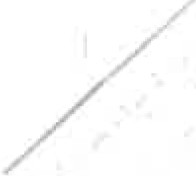 USTAV	V  PRAZE	Smlouva č. NPÚ-ÚPS Prahal .	l((!_( t?.. f. .1.[f.f:.12017Smlouva o dílouzavřená podle ust. § 2586 a násl. zákona č. 89/2012 Sb„ občanský zákoník, (dále jen„občanský zákoník")1.	Smluvní strany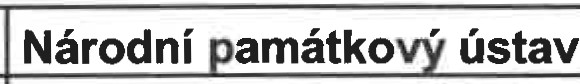 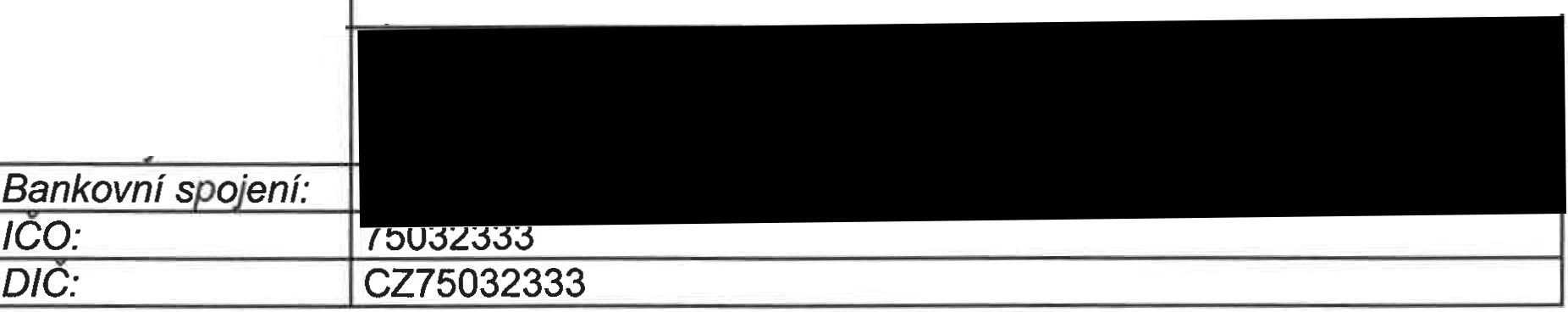 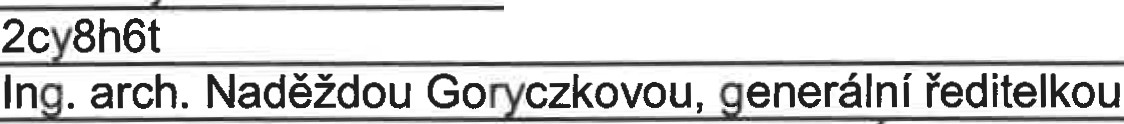 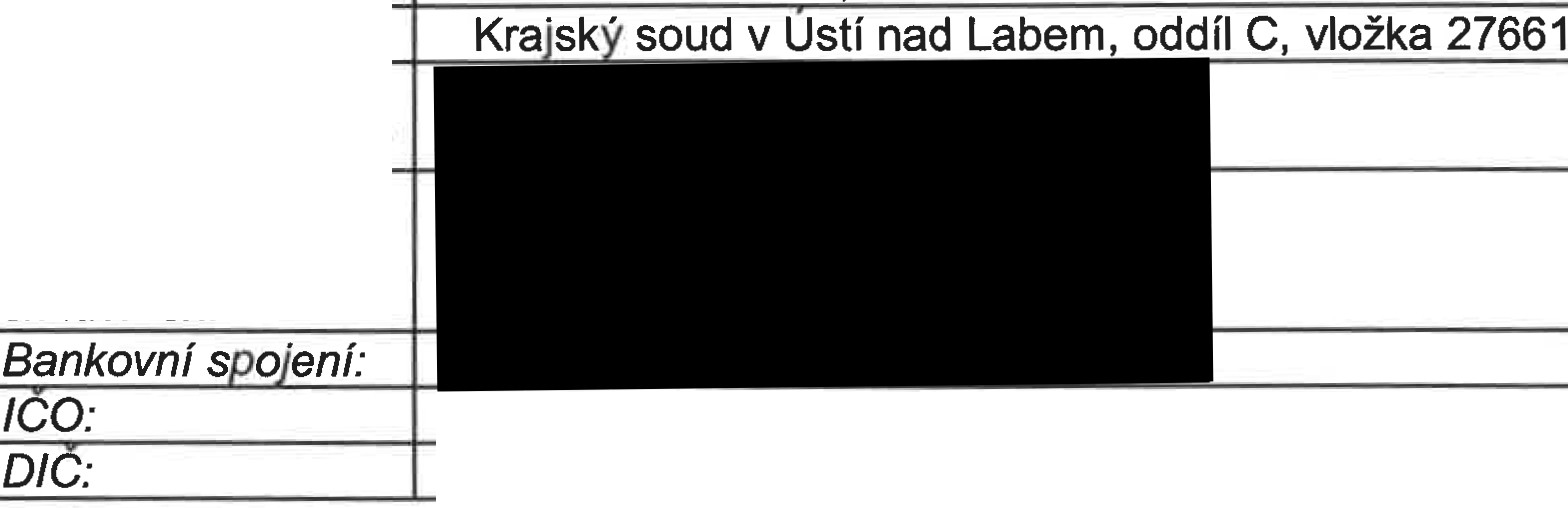 uzavírají tuto smlouvu o dílo (dále jen „smlouvu"), kterou se Zhotovitel zavazuje provést dílo specifikované v ustanovení čl. 2 této smlouvy a Objednatel se zavazuje za řádné a včasné provedení díla zaplatit cenu podle ustanovení čl. 3. této smlouvy, a to za podmínek dále ve smlouvě uvedených.Podkladem pro uzavření této smlouvy je zadávací řízení k veřejné zakázce N006/17N00005228 prostřednictvím elektronického tržiště NEN s názvem:„SZ Březnice - oprava veřejných toalet a dílny" a nabídka Zhotovitele k této veřejné zakázce.·"""NARODN(	IPAMATKOV	ÚZEMNÍPAMATKOVASPRAVA ÚSTAV	V PRAZEVeškeré podmínky uvedené v zadávacím řízení, jakož i v nabídce uchazeče, jsou platné pro plnění zakázky, i když nejsou výslovně uvedeny ve smlouvě.Zakázka je financována ze státního rozpočtu ČR z projektu SMVS - 134V112000393, „NPÚ,z Březnice - oprava veřejných toalet a dílny'', na který byla vydána reQistrace a rozhodnutíCeské republiky - Ministerstva kultury dne 21. 6. 2017. Investor - NPU-UPS v Praze.2. Předmět a účel smlouvyZhotovitel se touto smlouvou zavazuje provést na svůj náklad a nebezpečí pro Objednatele dílo a Objednatel se zavazuje dílo převzít a zaplatit za něj dohodnutou cenu.Předmětem smlouvy je zhotovení takto definovaných částí díla: I. SZ Březnice - oprava veřejných toalet a dílny,li. Dokumentace skutečného provedení stavby SZ Březnice - oprava veřejných toalet a dílny (dále jen DSPS).Zhotovitel prohlašuje, že má veškeré podklady, nezbytné k řádnému provedení díla.Zhotovitel je povinen provést dílo řádně a včas. Dílo je provedeno úplně a bezvadně, odpovídá-li této smlouvě a je-li způsobilé ke svému účelu použití. Dílo je provedeno včas, jsou-li všechny jeho části dle této smlouvy jako úplné a bezvadné a ve lhůtách touto smlouvou sjednaných předány Objednateli. Dílo je způsobilé ke svému účelu použití, je-li plně funkční a jeho vlastnosti odpovídají zcela vlastnostem stanoveným projektovou dokumentací.Rozsah předmětu smlouvy je  podrobně specifikován  v projektové dokumentaci uvedené v odst.2.6.Dílo bude realizováno v rozsahu a v souladu s Objednatelem odsouhlasených projektových dokumentací (dále jen PO), které jsou součástí zadávacích podmínek:o o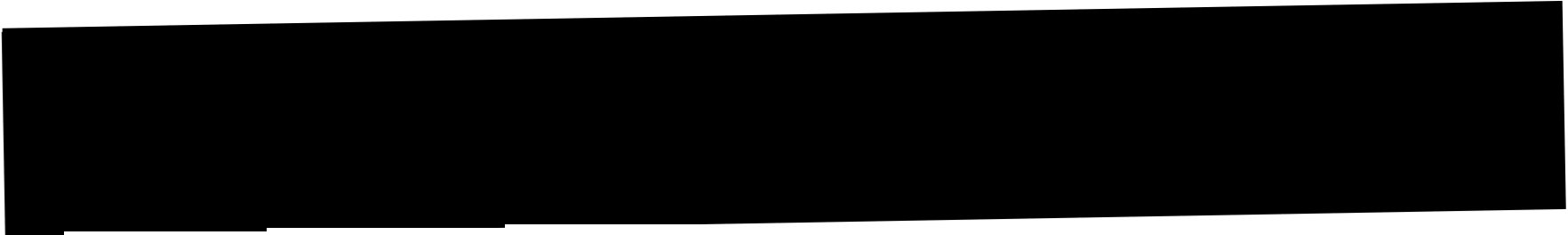 o	a ocenenycn	oupisú stavebních prací, dodávek a služeb s výkazem výměr (dále jen„Položkový rozpočet"), ke každé z PO.Dílo je v souladu s předmětem veřejné zakázky,č.j. NPU - 420 / 73268 12017, (N006/17N00005228),Závazná stanoviska OKPP KÚSK, Stavební povolení od Stavebního úřadu při Městském úřadu Březnice v a další potřebná dokumentace jsou součástí zadávací dokumentace.Dílo bude provedeno v souladu s obecně závaznými právními a technickými požadavky platnými v době podpisu smlouvy, se stavebním zákonem č.183/2006 Sb., ve znění pozdějších předpisů, zákonem č. 20/1997 Sb., památkový zákon, zákonem č. 185/2001 Sb., o odpadech, ve znění pozdějších předpisů a ostatními souvisejícími obecně závaznými předpisy.Pokud se ukáže nutnost dodání dodatečných dodávek, služeb anebo provedení prací pro dosažení kompletnosti, provozuschopnosti , požadovaných parametrů a zajištění plynulého, spolehlivého a bezpečného provozu díla v souladu s touto smlouvou<,.'.'"•."'>NARODNÍAMATKOVY	ÚZEMNf PAMATKOVA SPRAVA USTAV	V PRAZEa účelem použití díla, pak je Zhotovitel povinen o této skutečnosti neprodleně informovat Objednatele a vyžádat si jeho předchozí souhlas s takovýmto dodáním dodatečných služeb anebo provedením prací. Změna závazku ze smlouvy - viz čl.18.V ceně díla, která je uvedena v čl. 3 této smlouvy, jsou zahrnuty veškeré související ostatní náklady, spojené se zhotovením díla, i ty, které nejsou obsaženy v položkovém rozpočtu samostatně, ale zajišťují splnění účelu díla a tvoří součást ceny jednotl ivých rozpočtových položek a to zejména, nikoliv však výlučně, náklady na:skládky přebytečného materiálu, vybouraných konstrukcí a hmotbalení a přepravu částí díla,zařízení, uspořádání,  vybavení,  provozování,  osvětlení,  střežení,  úklid a vyklizení staveniště včetně spotřeby potřebných energií,atesty materiálů, potřebné zkoušky, měření a revize, dle ČSN (případně jiných norem vztahujících se k prováděnému dílu, včetně pořízení protokolů), provozní předpisy a řády, zaškolení obsluhy, výstražné tabulky, dopravní značení, informační zařízení a schémata včetně jejich udržování a následného odstranění,veškeré potřebné průzkumné práce ve fázi realizace stavby,nezbytné úkony vyplývající ze zákona č. 20/1987 Sb., o státní památkové péči, ve znění pozdějších předpisů, zejména § 12, § 14, § 15, § 35 - §40,vyzkoušení díla (funkčnost větrání, měření vlhkosti, atp.)projednání, obstarání, zajištění a realizaci záboru veřejných prostranství, dopravních opatření a napojení inženýrských sítí, případně dalších služeb související s realizací díla, včetně úhrady poplatků, nájemného a příp. pokut,veřejnoprávní rozhodnutí potřebná podle předpisů k provádění prací, včetně správních a ostatních poplatků a nákladů s tím spojených,vytyčení stavby a podzemních sítí, dotčených projektem a podmínkami dotčených orgánů a jejich ochrana při realizaci díla,vypracování nezbytné výrobní (dílenské) dokumentace,pojištění díla a odpovědnosti za škody,škody nebo ztráty, které vzniknou na stavebních materiálech, částech díla nebo celém díle (stavbě) až do dne dokončení protokolárního předání a převzetí poslední části díla Objednatelem,opravy poškození jakéhokoliv druhu, způsobené jím nebo poddodavateli, zejména pak takové škody, nebo poškození, která by mohla mít vliv na celkovou kvalitu nebo požadované vlastnosti díla. Pokud Zhotovitel tyto opravy neprovede, nebo při jejich provedení dojde  k poškození jiných konstrukcí, ploch, nebo věcí, je Objednatel oprávněn zajistit tyto práce u jiného zhotovitele na náklady Zhotovitele podle této smlouvy,uvedení všech částí, povrchů, zařízení a součástí, dotčených stavbou do původního stavu (inženýrské sítě, komunikace, chodníky, zeleň, příkopy, propustky, značení stavby apod.), včetně zajištění kladného vyjádření správců sítí a zařízení, v případě zakrytých nebo podzemních konstrukcí, staveb, či inženýrských, datových, telekomunikačních anebo obdobných vedení.Výchozí údaje o místě, na kterém bude dílo prováděno.a. Místo stavby: Areál národní kulturní památky Státní zámek Březnice. Staveniště je určeno projektovou dokumentací.<,._''"•."'>NARODNfAMATKOV'i'	0ZEMNf PAMATKOVA SPRAVA USTAV	V PRAZEDokumentace skutečného provedení stavby (DSPS)Dokumentaci skutečného provedení stavby vypracuje Zhotovitel jako součást dodávky díla.DSPS Zhotovitel vyhotoví v souladu s právními předpisy, aktuálně účinnou vyhl. č. 499/2006 Sb. o dokumentaci staveb, ve znění pozdějších předpisů.DSPS bude předána Objednateli s prohlášením o shodě provedení realizace díla s realizačním projektem. V případě změn realizace díla oproti realizačnímu  projektu,  ke  kterým  došlo  z důvodu  vady  projektu,  nebo v průběhu realizace díla dojde ke změnám v realizaci pro lepší technické a ekonomické řešení díla, nebo dojde - li ke změně v důsledku nepředvídatelné okolnosti, archeologického nálezu a podobně a dojde-li ke schválení takovéto změny ze strany Objednatele a případně dotčených orgánů státní správy, je - li takové schválení právními předpisy vyžadováno, budou všechny tyto změny zachyceny v dokumentaci skutečného provedení.DSPS bude Zhotovitelem předána Objednateli nejpozději při podpisu protokolu o předání a převzetí díla dle ustanovení odst. 9.1 této smlouvy.Případné změny, které budou vynuceny v souvislosti s odstraněním vady díla před jeho předáním Objednateli, Zhotovitel projedná s Objednatelem dopředu. Budou - li mít vynucené změny takový charakter, že jejich provedení bude vyžadovat projednání anebo schválení dalšími subjekty nebo orgány, půjdou veškeré náklady na takovou činnost k tíži Zhotovitele.Dokumentaci skutečného provedení předá Zhotovitel ve čtyřech očíslovaných tištěných originálech v tištěné podobě, a v elektronické formě v níže uvedených formátech a náležitostech.Dokumentaci skutečného provedení díla Zhotovitel vyhotoví a předá Objednateli ve formě kompletních sad, v provedení, odpovídajícím svým obsahem dokumentaci, převzatou od Objednatele, ve čtyřech vyhotoveních. V případě, že Objednatel bude mít k dokumentaci věcné a kvalifikované připomínky,  Zhotovitel  se  zavazuje   dokumentaci   uvést  do  souladu s požadavky Objednatele.Dokumentace musí být složená na formát A4, v měřítku a podrobnosti nejméně původní dokumentace, konstrukční a stavební detaily budou provedeny v měřítku a provedení podle konkrétního požadavku Objednatele. Veškerá   dokumentace   bude   současně   s tištěnou   formou   předána i v elektronické podobě, ve formě zdrojových souborů formátu DOC, DOCX, XLS, XLSX, DWG, DXF, PLN nebo v jiném pro Objednatele přijatelném a Objednatelem předem odsouhlaseném formátu a zároveň ve formátu PDF. Součástí předávané dokumentace bude  i fotodokumentace průběhu realizace díla včetně datace pořízení, která bude účinně zachycovat provádění díla a jednotlivých postupů, zejména všech součástí stavby před jejich  zakrytím.  Tato  fotodokumentace  bude  předána  na  nosiči  dat v elektronické podobě. Náklady na materiál jsou zahrnuty ve smluvní ceně.Veškerá tištěná vyhotovení DSPS budou ověřena osobami, autorizovanými pro obor pozemní stavby.Zhotovitel poskytuje touto smlouvou Objednateli výhradní a neomezenou licenci k užití DSPS, k dalšímu zpracování a pořizování rozmnoženin. Objednatel je oprávněn uzavřít podlicenční smlouvu, Objednatel je oprávněn postoupit licenci třetí osobě, k čemuž se Zhotovitel zavazuje udělit Objednateli souhlas. Objednatel není povinen licenci využít. Zhotovitel prohlašuje, že je oprávněn licenci v daném rozsahu udělit.·""'>NÁRODNÍAMÁTKOVÝ	ÚZEMNÍ PAMÁTKOVÁ SPRÁVA USTAV	V PRAZESmluvní cenaZhotovitel tímto bere na vědomí, že celková cena díla dle této smlouvy v návaznosti na nabídku Zhotovitele ve veřejné zakázce je cenou nejvýše přípustnou a nepřekročitelnou, která je platná po celou dobu provádění díla, až do jeho řádného splnění. Obsahuje veškeré náklady na zhotovení sjednaného předmětu díla v rozsahu čl. 2 této smlouvy.Celková cena za řádně a včas dokončené a Objednateli předané dílo v rámci plnění je dohodou Zhotovitele a Objednatele stanovena na částku:Celková cena díla bez DPH „ .........	2.570.668,- Kč b.	DPH (21%) ....„ ......• ............„.....	539.840,- Kčc.	Celková cena díla včetně DPH .„ „.„. 3.110.508,· KčTato cena odpovídá věcnému plnění tak, jak je toto plnění popsáno v této smlouvě a v Příloze č. 1 - Součtu celkových cen z Položkového rozpočtu (oceněného soupisu prací) pro každou část stavby (Veřejné toalety a Dílna)Veřejné toalety:Cena bez DPH .„ .• • • „„ „ „ „ „.„ „..• .. DPH............................„ .............. Cena včetně DPH...........................1.902.712,65 Kč399.569,66 Kč,31 KčDílnaCena bez DPH „ „.„ „ „ .„..„ „ ..„.„..„	475.954,89 KčDPH .....„ ...• • • • • • • ...„ • • .•• • .....• • • • • • • .„.	99.950,53 KčCena včetně DPH..„ ..„• ..•• „...„ ..„„„ 575.905,41 KčPlatební podmínkyCena díla bude hrazena průběžně na základě faktur s náležitostmi daňového dokladu (dále jen ,,faktur"). Právo vystavit fakturu vzniká Zhotoviteli k pátému dni měsíce, ve třech etapách.Fakturu, potvrzenou Technickým dozorem Objednatele (TOS), doručí Zhotovitel Objednateli nejpozději do pěti pracovních dnů od vzniku práva fakturovat.K 5. prosinci 2017 bude vystavena faktura za plnění od zahájení stavby. V roce 2018 bude vystavena první faktura k 5. dubnu, na základě skutečně provedených a Objednatelem odsouhlasených prací za období 12/2017 - 03/2018. Závěrečná faktura bude vystavena po předání díla bez vad a nedodělků, včetně požadované dokumentace.Platby budou uskutečňovány na základě oboustranně podepsaného Zjišťovacího protokolu, dle ustanovení 9.4. této smlouvy nebo na základě doloženého oboustranně podepsaného, závěrečného předávacího protokolu, dle ustanovení 9.1 této smlouvy po dokončení předání a převzetí díla.Zhotovitel není oprávněn vystavit závěrečnou fakturu dříve, než bude dokončeno předání a převzetí díla a odpovědným zástupcem Objednatele podepsán předávací protokol podle ustanovení 9.1 této smlouvy.Faktura bude obsahovat náležitosti daňového dokladu podle zákona č. 235/2004 Sb„ o dani z přidané hodnoty, ve znění pozdějších předpisů, a dále zejména:"'"•"'>NÁRODNÍAMÁTKOVÝ	ÚZEMNÍ PAMÁTKOVÁ SPRÁVAUSTAV	V PRAZEtext :„Fakturujeme Vám za provedené práce podle Smlouvy o dílo č. NPÚ-ÚPS Praha/ „„..„„...„.„„ I „„„. /2017 v rámci projektu č. SMVS - 134V112000393, „NPÚ, SZ Březnice - oprava veřejných toalet a dílny".označení daňového dokladu a jeho číslo, lhůtu splatnosti podle této smlouvy,datum vystavení,datum uskutečnění zdanitelného plnění, které je datem podpisu příslušného protokoluúdaje Objednatele - název, IČO, DIČ a sídlo,údaje Zhotovitele - název, IČO, DIČ a sídlo,razítko a podpis oprávněné osoby, stvrzující oprávněnost, formální a věcnou správnost fakturyúdaj o zápisu Zhotovitele v obchodním rejstříku, či jiné předepsané evidenci,označení peněžního ústavu a číslo účtu Zhotovitele, specifikovaného v čl. 1 této smlouvyčíslo smlouvy Objednatele a Zhotovitele,označení předmětu fakturace na základě příslušného protokolu dle čl. 9 této smlouvyčástku (zaokrouhlenou na celé koruny),vypořádání případně poskytnutých záloh,sazbu a výši DPH Ue-li Zhotovitel plátcem) nebo prohlášení, že není plátcem DPH.a) k průběžným fakturám bude přiložen:originál zjišťovací protokolu, v souladu s ustanovením odst. 9.4. této smlouvy, podepsaný zástupci obou smluvních stranb) k závěrečné faktuře bude přiložen:originál předávacího protokolu, v souladu s ustanovením odst. 9.1. této smlouvy, podepsaný zástupci obou smluvních stranFaktura - daňový doklad musí být vystavená Zhotovitelem v souladu s touto smlouvou a zákonem stanovenými náležitostmi. Zhotovitel je povinen bez jakékoli další výzvy či žádosti vystavit a doručit Objednateli daňový doklad za každé zdanitelné plnění definované zákonem č. 235/2004 Sb., ve znění pozdějších předpisů a uskutečněné podle této smlouvy.Adresa pro doručení faktury (příjemce) je:Národní památkový ústav, Územní památková správa v Praze, Sabinova 373/5,130 00 Praha 3Platby budou probíhat bezhotovostní formou na bankovní účet Zhotovitele, uvedený v této smlouvě. Smluvní strany se dohodly, že změnu bankovního spojení a čísla účtu Zhotovitele lze provést pouze písemným dodatkem k této smlouvě nebo písemným sdělením,  prokazatelně  doručeným  Zhotovitelem  Objednateli,  nejpozději  spolu s příslušnou fakturou. Toto sdělení musí být originální a musí být podepsáno osobami oprávněnými k podpisu této smlouvy nebo statutárním orgánem Zhotovitele.V případě, že faktura nebude obsahovat náležitosti uvedené v této smlouvě nebo bude uvedeno bankovní spojení a číslo účtu Zhotovitele v rozporu s touto smlouvou nebo v rozporu s písemným sdělením o jeho změně, anebo tyto náležitosti budou"•""">NARODNÍAMATKOVÝ	OZEMNÍ PAMATKOVA SPRAVA USTAV	V PRAZEuvedeny chybně, může Objednatel fakturu vrátit Zhotoviteli, se žádostí o provedení opravy či o doplnění. Při vrácení faktury musí Objednatel uvést písemně důvod jejího vrácení.Zhotovitel je povinen podle povahy nesprávnosti fakturu nově vystavit. Oprávněným vrácením faktury přestávají běžet původní lhůty splatnosti. Celá lhůta splatnosti běží znovu ode dne doručení (předání) nově vyhotovené faktury.Faktury vystavené na základě zjišťovacího protokolu jsou splatné do 60 dnů od jejich doručení (předání) Objednateli.V případě, že poslední den splatnosti faktury připadne na den pracovního klidu nebo volna, je posledním dnem splatnosti následující pracovní den.Objednatel není v prodlení se zaplacením faktury, pokud nejpozději v poslední den její splatnosti dal příkaz své bance k zaplacení fakturované částky. Veškeré bankovní výlohy a poplatky banky Objednatele spojené s platbou hradí Objednatel, ostatní bankovní výlohy a poplatky hradí Zhotovitel a jsou zahrnuty ve smluvní ceně.Zhotovitel prohlašuje, že ke dni podpisu této smlouvy není nespolehlivým plátcem DPH ve smyslu § 106 zákona  o dani z přidané hodnoty, ve znění pozdějších předpisů, a není veden v registru nespolehlivých plátců DPH. Zhotovitel dále prohlašuje, že souhlasí s tím, aby v případě jeho vedení v registru nespolehlivých plátců DPH byla Objednatelem odváděna DPH přímo správci daně.Zhotovitel se zavazuje, že v případě, pokud se stane nespolehlivým plátcem daně, bude nejpozději do pěti kalendářních dnů ode dne, kdy tato skutečnost nastala, o ní Objednatele informovat. Dnem, kdy Zhotovitel Objednatele informoval, se rozumí den, kdy Objednatel předmětnou informaci prokazatelně obdržel. Při nesplnění nebo opožděném splnění této povinnosti je Zhotovitel povinen uhradit Objednateli smluvní pokutu ve výši sazby DPH v Kč ve výši, uvedené v odst.. 3.2 písm. b., této smlouvy. Uhrazení smluvní pokuty nemá vliv na uplatnění nároku náhrady vzniklé škody.Lhůty plněníSmluvní strany se dohodly na následujících lhůtách plnění této smlouvy:Předání a převzetí prostoru staveniště - nejpozději do pěti pracovních dnů od nabytí účinnosti smlouvy. V letošním roce bude předáno staveniště a budou zahájeny přípravné a bourací práce, které mohou probíhat i za nevhodných klimatických podmínek, vzhledem  k tomu, že se jedná o práce v interiérech. Zahájení stavebních prací - nejpozději do 5 pracovních dnů ode dne protokolárního předání a převzetí prostoru staveniště na základě odsouhlaseného harmonograDokončení a předání stavby ..._.......Odstranění vad a nedodělků nejpozději do 10 dnů od dokončení a předání stavby.Stavební práce budou prováděny v souladu s harmonogramem prací. Harmonogram prací předloží Zhotovitel Objednateli nejpozději do 5 pracovních dnů po podpisu smlouvy. V případě, že Objednatel bude mít k předloženému harmonogramu výhrady, je Zhotovitel povinen upravit harmonogram v souladu s pokyny Objednatele a předložit mu upravený harmonogram k opětovnému odsouhlasení nejpozději do 3 pracovních dnů od obdržení výhrad.V odsouhlaseném harmonogramu musí být uvedeny základní druhy prací v rámci jednotlivých stavebních částí a u nich uveden předpokládaný termín realizace a finanční objem prováděných prací v jednotl ivých měsících provádění díla.Zhotovitel je povinen udržovat harmonogram postupu výstavby v aktuálním stavu a v případě změny vždy předat Objednateli k odsouhlasení aktualizovaný harmonogram postupu výstavby,  v podrobnostech,  odpovídajících  původnímu harmonogramu,„""'>NARODN(	IPAMATKOri	ÚZEMN( PAMÁTKOVÁ SPRÁVAÚSTAV	V PRAZEnevyžádá - li si Objednatel podrobnost vyšší. V případě výhrad je Zhotovitel povinen upravit harmonogram v souladu s pokyny Objednatele a předložit mu upravený harmonogram k opětovnému odsouhlasení nejpozději do 5 pracovních dnů od obdržení výhrad.Pro účely této smlouvy je stavba dokončena, je-li bez vad, nebo vykazuje-li drobné vady a nedodělky, které samy o sobě, nebo ve spojení s jinými, nebrání jejímu obvyklému užívání. Do dokončení stavby je Zhotovitel povinen provést veškerá plnění na základě této smlouvy, není-li v této smlouvě, nebo v rozhodnutích orgánů státní správy, stanoveno jinak.Předání a převzetí díla nemůže být ukončeno, dokud nebude zjištěno, že je celé dílo dle této smlouvy řádně předáno.Předání a převzetí prostoru staveniště, dokončení stavby a předání a převzetí díla probíhá jako řízení, jehož předmětem je zjištění skutečného stavu v prostoru staveniště, dokončení stavby či předání a převzetí díla.O předání a převzetí prostoru staveniště, dokončení stavby a předání a převzetí díla je Zhotovitel povinen sepsat protokol, který bude datován a podepsán oprávněnými (pověřenými) zástupci smluvních stran. Tím nejsou dotčeny povinnosti Zhotovitele vést stavební deník v souladu s právními předpisy. Pokud Objednatel převezme dílo s výhradou, že obsahuje drobné vady a nedodělky, nebránící řádnému užívání jako kulturní památky, uvede jejich výčet a sjedná se Zhotovitelem termín pro jejich odstranění.Způsob plnění, práva a povinnosti ZhotoviteleVeškeré odborné práce musí vykonávat zaměstnanci Zhotovitele nebo Zhotovitelem pověřené osoby, mající příslušnou kvalifikaci a způsobilost ke konkrétní pracovní činnosti.Doklad o kvalifikaci a pracovní způsobilosti pracovníků je Zhotovitel povinen, na požádání Objednatele, doložit.Objednatel je oprávněn po Zhotoviteli požadovat, aby odvolal (nebo sám vykáže ze stavby či areálu NKP), jakoukoliv osobu, zaměstnanou Zhotovitelem na stavbě, či se zdržující na staveništi, ve vymezených prostorách Zhotovitele, určených ke zhotovení díla, či jinde v areálu NKP, která si počíná tak, že to ohrožuje nebo je způsobilé ohrozit bezpečnost či zdraví osob na stavbě, například tím, že je ovlivněna alkoholickými či návykovými látkami. Při podezření z ovlivnění pracovníků Zhotovitele návykovými látkami nebo alkoholem, zajistí Zhotovitel, aby se osoby podrobily příslušnému testu. Nerespektování zákazu požívání alkoholu nebo obdobných látek pracovníky Zhotovitele, je v souladu s podmínkami této smlouvy hrubým porušením smluvní povinnosti Zhotovitele.Pro stavbu mohou být použity jen takové výrobky, materiály, technologie a konstrukce, jejichž vlastnosti z hlediska způsobilosti stavby pro navržený účel zaručují, že stavba při běžné údržbě bude plnit po dobu předpokládané existence požadavky na mechanickou pevnost a stabilitu, požární bezpečnost, hygienu, ochranu zdraví a životního prostředí.Zhotovitel se zavazuje a ručí za to, že při realizaci díla nepoužije žádný materiál, o kterém je v době jeho  užití známo, že je zdravotně závadný, nevhodné povahy k použití pro daný účel či jinak škodlivý. Pokud tak Zhotovitel učiní, je povinen na písemné vyzvání Objednatele provést okamžitě nápravu a veškeré náklady, spojené s nápravou věci do řádného a bezvadného stavu, nese Zhotovitel.Zhotovitel se zavazuje, že k realizaci díla nepoužije materiály, které nemají požadovanou certifikaci, či předepsaný průvodní doklad, je-li to pro jejich použití nezbytné podle příslušných předpisů. Výjimku mohou tvořit materiály, které svou...<-"">N.ARODNÍPAM.ATKOVÝ	ÚZEMNf PAMATKOVA SPRAVAÚSTAV	V PRAZEpodstatou tvoří součást památkové hodnoty díla a jsou k použití na památce schváleny předepsaným způsobem.Zhotovitel je povinen doložit kdykoliv v průběhu plnění, na základě výzvy Objednatele, certifikáty či jiné doklady použitých materiálů. Zároveň je povinen bez vyzvání Objednatele, nejpozději deset pracovních dnů před termínem předání a převzetí díla, předložit soubor všech certifikátů, či jiných průvodních dokladů rozhodujících materiálů, užitých k vybudování díla dle odst. 6.14 této smlouvy.Zhotovitel se zavazuje provést dílo vlastním jménem, na vlastní nebezpečí a na vlastní odpovědnost. Dílo bude provedeno bez vad, věcných i právních v rozsahu a za podmínek uvedených v této smlouvě, včetně podmínek vyplývajících z ohlášení stavby nebo z jiných rozhodnutí podle právních předpisů a řádně předáno Objednateli. Zhotovitel plně odpovídá za své poddodavatele, zaměstnance a osoby, pověřené Zhotovitelem prováděním, nebo zásobováním díla nebo jakékoliv jeho části, které použije pro plnění této smlouvy a v souvislosti .s touto smlouvou (včetně věcné a časové koordinace činností všech a poskytování odborné pomoci pro jejich činnost), a za jejich realizaci plnění této smlouvy odpovídá tak, jako by ji plnil sám.Zhotovitel je povinen seznámit se, a v případě potřeby si ověřit všechny informace, údaje a dokumenty, které jsou součástí této smlouvy, byly v souvislosti s ní poskytnuty Objednatelem Zhotoviteli, nebo jsou k provádění díla nezbytné.6.1O. Dokumenty a jiné podklady, předané Objednatelem Zhotoviteli v souvislosti s touto smlouvou, je Zhotovitel povinen, bez předchozí výzvy, vrátit protokolárně zpět Objednateli, po dokončení plnění nebo části plnění podle této smlouvy, jako součást své smluvní povinnosti.Zhotovitel bude při plnění této smlouvy postupovat s odbornou péčí, jednat v souladu se zájmy a pokyny Objednatele, příslušnými vyjádřeními a rozhodnutími orgánů státní správy a právními předpisy.Zhotovitel se bude řídit ujednáními této smlouvy včetně jejích příloh, řádně přijatými dodatky této smlouvy a pokyny Objednatele, pokyny osob oprávněných jednat za Objednatele, týkající se realizace předmětného díla a upozorňující na možné porušování smluvních povinností Zhotovitele.Dílo prováděné podle této smlouvy musí vyhovovat relevantním normám (ČSN) a obecně závazným právním předpisům, jakož i standardům a předpisům Objednatele, což se týká i bezpečnosti práce, hygieny a ochrany zdraví a životního prostředí, pokud nebude výslovně stanoveno Objednatelem jinak.Zhotovitel zajistí na své náklady veškerá potřebná oprávnění, doklady, osvědčení, stanoviska, rozhodnutí, povolení, prohlášení o shodě v souladu se zákonem 100/2013 Sb., ve znění pozdějších předpisů, protokoly, certifikáty, dovozní licence apod. požadované příslušnými orgány a legislativou Ceské republiky, u kterých je požadováno, aby je Zhotovitel zabezpečil svým jménem a která jsou nezbytná pro provedení, uvedení do provozu a provoz díla a provádění této smlouvy, s výjimkou těch, u nichž zákony nebo předpisy platné v České republice výslovně požadují, aby je opatřil Objednatel svým jménem.Zhotovitel provede a bude udržovat na své náklady a nebezpečí veškerá potřebná opatření, dodávky a práce pro bezvadný průběh stavby s ohledem na skutečnost, že stavba bude probíhat za plného návštěvnického provozu kulturní památky.Zejména se jedná o osvětlení, oplocení a ostrahu stavby, staveniště a jiného dotčeného majetku, všude tam, kde to je nezbytné pro řádné provádění a ochranu díla nebo pro bezpečnost Objednatele, návštěvníků, vlastníků a dočasných držitelů sousedních majetků/pozemků a veřejnosti po celou dobu provádění díla. Znečištění komunikací bude Zhotovitel odstraňovat na své náklady bezodkladně a průběžně. Zhotovitel bude respektovat příkazy vedoucího Správy státního zámku Březnice (kastelána) a plnit jeho operativní pokyny v souvislosti se zajištěním bezpečnosti návštěvnického provozu během provádění díla.·-"">NARODNIAMATKOVÝ	ÚZEMNÍ PAMÁTKOVÁ SPRÁVAUSTAV	V PRAZEPřed vstupem do prostor Objednatele je Zhotovitel povinen seznámit se prokazatelně u Objednatele s podmínkami bezpečnosti práce a požární ochrany a aktuálním dokumentem "Plán BOZP". Zhotovitel odpovídá za to, že zaměstnanci Zhotovitelea jeho poddodavatelů budou seznámeni s těmito podmínkami, při pohybu a práci v prostorách Objednatele budou dodržovat podmínky bezpečnosti práce, obecně závazné předpisy, obsah aktuálního dokumentu "Plán BOZP", příslušnou řídicí dokumentaci Objednatele a pokyny orgánů státního dozoru pro dané oblasti.Zhotovitel je povinen písemně informovat Objednatele o rizicích a vzájemně spolupracovat při zajišťování bezpečnosti a ochrany zdraví při práci. Zhotovitel je v této oblasti dále povinen:zajistit, aby jeho činnosti a práce jeho  zaměstnanců  byly organizovány a prováděny tak, aby současně byli chráněni také zaměstnanci poddodavatelů, Objednatele, návštěvníci areálu a případně další osoby,zajistit si vlastní dozor nad bezpečností práce a soustavnou kontrolu nad bezpečností práce při činnosti na pracovištích Objednatele ve smyslu § 102, odst. 1, zákoníku prácespolupracovat při zajištění bezpečného, nezávadného a zdraví neohrožujícího pracovního prostředí pro zaměstnance na pracovišti,upozornit Objednatele na všechny okolnosti, které by mohly vést při jeho činnosti na pracovištích, vymezených Objednatelem, nebo v areálu národní kulturní památky, v souvislosti s prováděním sjednaného díla, k ohrožení života a zdraví pracovníků Objednatele nebo dalších osob či k ohrožení majetku, zvířat, životního prostředí, provozu nebo ohrožení bezpečného stavu technických zařízení a objektů. Zhotovitel vybaví své zaměstnance osobními ochrannými prostředky podle profesí, činností a rizik na pracovišti,v případě úrazu pracovníka nebo jiné osoby v souvislosti s prováděním díla zhotovitelem, úraz vyšetří a sepíše o něm záznam vedoucí pracovník Zhotovitele, ve spolupráci s odpovědným pracovníkem Objednatele.Zhotovitel je povinen v přiměřeném rozsahu pravidelně kontrolovat, zda jakékoliv části majetku Objednatele nebo jiných osob netrpí vlivy prováděných stavebních prací.Zhotovitel si je vědom, že podle § 2936 OZ je povinen nahradit škodu způsobenou vadnou věcí, kterou použil při plnění závazku. Zhotovitel je povinen, na vadnou povahu věci účinně a včas upozornit Objednatele.Objednatel má právo provádět kontrolu dodržování bezpečnostních a požárních předpisů u zaměstnanců Zhotovitele, v případě porušení upozorní odpovědného zástupce Zhotovitele a požádá o jejich nápravu.Zhotovitel se touto smlouvou zavazuje, na základě výzvy Objednatele, předložit doklady o stavebních hmotách, materiálu, nebo technologiích, použitých pro zhotovení díla.Harmonogram prací dle odst. 5.2 může být upraven na základě dohody Zhotovitele nebo Objednatele, avšak nemůže být změněn limitní (konečný) termín dokončení díla stanovený v odst. 5.1. písm.c) této smlouvy.Zhotovitel je povinen řídit se všeobecně  platnými a obecně závaznými právními předpisy v oblasti bezpečnosti a ochrany zdraví při práci a požární ochrany.Předaný prostor staveniště bude Zhotovitelem užíván výhradně pro účely zajištění předmětu díla dle této smlouvy. Za zařízení, uspořádání a vybavení staveniště a za soulad s požadavky obecně závazných předpisů, odpovídá Zhotovitel.Zařízení staveniště zabezpečuje Zhotovitel včetně zajištění napojení na inženýrské sítě a umístění měření odběru vody a elektrické energie - náklady na zřízení a za odběry jsou zahrnuty ve smluvní ceně dle odst. 3.2., této smlouvy Zhotovitel je·""">NÁRODNÍAMÁTKOVY	ÚZEMN( PAMÁTKOVÁ SPRÁVAUSTAV	V PRAZEpovinen zařízení staveniště poskytnout poddodavatelům, které v souladu s odst. 21.2 uvedl do stavebního deníku.Zhotovitel se touto smlouvou zavazuje akceptovat změny ve smlouvě o dílo, které vyplynou ze změny podmínek poskytovatele dotace nebo z negativních úprav státního rozpočtu, včetně případného omezení rozsahu plnění a smluvené ceny díla.Zhotovitel zajistí právní ochranu Objednatele a jeho zaměstnanců před a proti jakýmkoliv žalobám, úkonům nebo administrativním postupům, nárokům, požadavkům, škodám, ztrátám, nákladům a výdajům  jakékoliv povahy, včetně právních poplatků, v souvislosti s úmrtím nebo zraněním jakékoliv osoby, nebo ztrátě nebo poškození jakéhokol iv majetku, vzniklých v souvislosti s prováděním díla Zhotovitelem po dobu plnění této smlouvy.Zhotovitel se zavazuje dodržovat platební povinnost vůči svým poddodavatelům.Pokud bude v rámci správního řízení Objednateli uložena peněžitá sankce a/nebo náhrada nákladů řízení za porušení povinností Zhotovitele v rámci provádění díla dle této Smlouvy, zavazuje se Zhotovitel na výzvu Objednatele k úhradě této sankce.Zhotovitel bude pověřenému pracovníkovi Objednatele oznamovat zahájení a přerušení prací delší než 1 pracovní den.Zhotovitel je povinen zamezit negativním dopadům stavební činnosti na okolní prostředí, zejména na nemovitosti přiléhající ke staveništi a je povinen dodržovat veškeré podmínky, vyplývající z právních předpisů řešících problematiku vlivu stavby na životní prostředí.Zhotovitel zajistí účast svých zmocněných odpovědných zástupců na pravidelných kontrolních dnech.Zhotovitel je povinen zajistit účinnou součinnost a spoluúčast na kolaudačním řízení a na dalších případných správních řízeních, se stavbou souvisejících.Zhotovitel je povinen bez prodlení umístit na stavbě na viditelném místě panel (min. rozměrů 700 x 1000 mm) informující o stavbě s těmito údaji:název a logo Objednatele,jméno odpovědné osoby za Objednatele,název a logo Zhotovitele,kontakt na odpovědnou osobu Zhotovitele,jméno projektanta,jméno a kontakt na technický dozor stavebníka,dobu realizace stavby,cenu zakázky, resp. její příslušné části,větu: „Projekt je financován z rozpočtu české republiky - Ministerstva kultury".Grafický návrh velkoplošného panelu je Zhotovitel povinen předložit ke schválení Objednateli, a to nejméně 5 pracovních dnů před zadáním jeho výroby. Grafické formáty log poskytne Objednatel Zhotoviteli bezprostředně po podpisu této smlouvy.7.	Pojištění Zhotovitele a dílaZhotovitel je povinen mít uzavřeno pojištění  odpovědnosti za škodu z výkonu podnikatelské činnosti, které kryje škody na věcech (vzniklé poškozením, zničením nebo pohřešováním) a na zdraví (úrazem nebo nemocí) nebo nehmotné újmě:způsobené provozní činností,způsobené vadným výrobkem,vzniklé v souvislosti s poskytovanými službami,<"•'"">NÁRODNÍAMÁTKOVf	0ZEMNf PAMÁTKOVÁ SPRÁVA USTAV	V PRAZEvzniklé v souvislosti s vlastnictvím nemovitosti,vzniklé na věcech zaměstnanců.vůči třetí osobě.Výše pojistné částky pro pojištění Zhotovitele dle odst. 7.1, musí činit minimálně 3 000 000,-Kč (slovy: tři miliony korun českých).Zhotovitel je povinen být po celou dobu provádění díla pojištěn pro případ své odpovědnosti za škodu při pracovním úrazu nebo nemoci z povolání svých zaměstnanců.Při vzniku pojistné události zabezpečuje veškeré úkony vůči pojistiteli Zhotovitel. Zhotovitel je současně povinen informovat Objednatele o veškerých skutečnostech, spojených s pojistnou událostí.Smluvní strany jsou povinny v souvislosti s pojistnou událostí poskytovat si veškerou součinnost, která je v jejich možnostech.Náklady na pojištění nese Zhotovitel v rámci ceny díla.Doklady o pojištění díla dle odst. 7.1 je povinen Zhotovitel předložit Objednateli nejpozději do doby podpisu smlouvy o dílo v kopii a tyto doklady jsou přílohou č. 4 této smlouvy.8.	Postup realizace díla, práva a povinnosti ObjednatelePři provádění prací nebude narušen provoz areálu Státního zámku Březnice.Objednatel jmenuje odpovědné zástupce pověřené výkonem technického dozoru objednatele (stavebníka), (dále TOS). Technický dozor nesmí pro Objednatele provádět Zhotovitel, ani osoba s ním spojená.Za účelem vymezení a definování pravidel používání techniky, přesunů materiálu, hmot a pohybu osob a vozidel nejenom v místě stavby, ale i celém areálu, Objednatel předá Zhotoviteli nejpozději ke dni předání staveniště dokument "Plán BOZP", je - li vyžadován příslušnými předpisy.Zhotovitel je povinen řídit se aktuální verzí dokumentu "Plán BOZP" dle odstavce 8.3 této smlouvy, protokolárně s ním seznámit všechny zaměstnance své a všechny zaměstnance poddodavatele. Kopie protokolů předá Zhotovitel TOS.Vykládka a nakládka materiálu, jakož i jeho skladování může být prováděno jen na předem schválených místech, a to v souladu s aktuálním plánem BOZP - a to tak, že nesmí snižovat estetickou kvalitu areálu, nesmí omezovat běžný provoz, nesmí omezovat návštěvnický provoz a zejména nesmí omezovat příjezd techniky složek IZS a příjezd vozidel Policie ČR, městské policie a dalších subjektů provádějících ostrahu a ochranu areálu.Před zakrytím prací a konstrukcí díla, kdy nebude možno dodatečně zjistit jejich provedení, použité materiály, rozsah anebo kvalitu, je Zhotovitel povinen pořídit detailní fotodokumentaci , ze které bude způsob provedení patrný včas, obvykle nejméně 3 pracovní dny před provedením kontroly, prokazatelným způsobem (e­ mailem) vyzvat k jejich kontrole TOS, oprávněného jednat za Objednatele. Nevyzve-li Zhotovitel osobu pověřenou výkonem TOS, bude povinen na žádost osoby pověřené výkonem TOS nebo oprávněného zástupce Objednatele zakryté práce odkrýt na vlastní náklad.Provádění díla se bude řídit termíny a harmonogramem dle čl. 5 této smlouvy, nedohodnou - li se smluvní strany v odůvodněných případech jinak.Objednatel či jeho zástupce je oprávněn kontrolovat provádění díla. Zjistí-li, že jej Zhotovitel provádí v rozporu s povinnostmi, vyplývajícími z této smlouvy, projektovou dokumentací, rozhodnutími orgánu státní správy nebo obecně závaznými právními předpisy, může se dožadovat okamžitého odstranění vad vzniklých touto činností",_•".">NARODN(AMATKOV	0ZEMN( PAMATKOVA SPRAVAUSTAV	V PRAZEZhotovitele nebo zastavení stavby. Jestliže Zhotovitel tak neučiní v přiměřené lhůtě, sjednává se, že se jde o porušení smlouvy, které opravňuje Objednatele k odstoupení od smlouvy a uplatnění sankcí z důvodu hrubého porušení smluvní povinnosti Zhotovitele.Objednatel se zavazuje předat před započetím díla Zhotoviteli dokumentaci, související s předmětem díla a prostory nezbytně nutné pro činnost Zhotovitele k provedení díla.8.1O. Objednatel je povinen upozornit Zhotovitele bez zbytečného odkladu na nevhodné provádění díla a na nové skutečnosti, týkající se předmětného díla, které zjistilv průběhu výstavby.TOS je oprávněn:vstupovat na všechna pracoviště Zhotovitele, kde jsou zpracovány, realizovány nebo uskladněny dodávky díla,provádět zápisy do stavebního deníku, sledovat vedení všech stavebních deníků a průběžně odebírat li. kopii ze stavebního deníku,kontrolovat dodržování  podmínek ohlášení stavby, příp. stavebního povolení, rozhodnutí orgánu památkové péče a opatření orgánů  státní památkové péče, státního stavebního dohledu či jiných orgánů státní správy po dobu realizace díla,dát příkaz k přerušení prací, je-li ohrožena bezpečnost provádění díla, život nebo zdraví pracovníků na stavbě, jiných osob, zvířat, životního prostředí, nebo pokud by hrozil vznik škody ve výši přesahující 5000,-Kč, stanovenou zvláštními předpisy a provést o uvedené skutečnosti zápis do stavebního deníku,seznamovat se se všemi podklady, podle kterých se připravuje a provádí realizace díla, včetně obsahu smluv na provádění všech poddodávek, odborných a pracovních předpokladů pracovníků zhotovitele či jeho poddodavatelůkontrolovat postup prací podle odsouhlaseného harmonogramu dílaa  upozorňovat	Zhotovitele	nebo  jeho	poddodavatele	na  nedodržení sjednaných termínů,sledovat, zda  Zhotovitel  a  jeho  poddodavatelé  provádějí  předepsané a dohodnuté zkoušky materiálů, konstrukcí a prací, dále kontrolovat výsledky těchto zkoušek a vyžadovat doklady, které prokazují kvalitu prováděných prací a dodávek (atesty, protokoly apod.),kontrolovat vyklizení staveniště Zhotovitelem,protokolárně odevzdat staveniště Zhotoviteli,j) kontrolovat věcnou a cenovou správnost a úplnost oceňovaných podkladů, kontrolovat výkazy provedených prací (Zjišťovací protokoly), správnost a úplnost Zhotovitelem vystavených faktur, včetně všech jejich součástí. Svým podpisem a razítkem, vyznačeným na podkladech, osvědčí správnost a úplnost podkladů.provádět kontrolu a uplatňovat u Zhotovitele odstranění všech případných vad a nedodělků, zjištěných při provádění, před předáním nebo při předání díla Objednateliprotokolárně převzít dokončené dílo od Zhotovitele, včetně převzetí všech dokladů a dokumentace o provedení díla.„	,... ,,.NARODNÍPAMATKOVÝ	0ZEMNI PAMATKOVÁ  SPRÁVAÚSTAV	V PRAZEPředání a převzetí dílaZhotovitel vyzve Objednatele k předání a převzetí díla písemně, alespoň 5 pracovních dní předem. Po řádném ukončení předání a převzetí díla sepíší Objednatel a Zhotovitel písemný protokol o předání a převzetí díla. Protokol o předání a převzetí díla bude podepsán Objednatelem pouze tehdy, pokud budou Zhotovitelem splněny následující povinnosti:musí být dokončeny veškeré stavební práce podle této smlouvy,musí být předloženy Objednateli veškeré požadované dokumenty, zejména dokumenty, předepsané orgány státní správy v rozhodnutí, certifikáty materiálů, konstrukcí a atesty zařízení, protokoly o kontrolách a zkouškách provedených v průběhu provádění díla, všechny stavební deníky, předepsaná dokumentace a osvědčení příslušných orgánů pro vyhrazená zařízení, dokumentace pro provoz a údržbu díla, doklady o splnění podmínek stanovených rozhodnutími stavebních a jiných speciálních dozorových orgánů a další náležitosti uvedené v této smlouvě,musí být splněny všechny povinnosti Zhotovitele vyplývající ze smlouvy, s výjimkou povinností Zhotovitele v záruční době,musí být Objednateli předána dokumentace skutečného provedení,musí být předáno vyčištěné staveniště,Podpisem protokolu o předání a převzetí díla Objednatelem dle odst. 9.1 této smlouvy začíná běžet záruční doba na dílo dle odst. 13.1.Odmítne-li Objednatel dílo převzít, sepíše se o tom zápis, v němž smluvní strany uvedou svá stanoviska a jejich zdůvodnění, včetně návrhu na další postup.Zjišťovací protokol, podepsaný Zhotovitelem a zástupcem Objednatele (TDS) bude za každý ukončený měsíc shrnovat provedené práce a dodávky, uskutečněné v příslušném měsíci v členění dle specifikace s uvedením minimálně souhrnné položky jednotkové ceny množství a výsledné ceny za příslušnou položku.Zabezpečení jakostiZhotovitel ručí za to, že dílo bude provedeno v jakosti, sjednané touto smlouvou a všechny části díla budou nové, nepoužité a budou odpovídat současnému stavu techniky a odborným zkušenostem obnovy památkově chráněných objektů v době zadání díla. Výjimku mohou tvořit dodávky anebo technologie, tvořící památkovou hodnotu díla, předepsané k použití památkovými orgány.Zhotovitel je povinen Objednateli nebo jeho zástupci umožnit v průběhu realizace této smlouvy bez zbytečného odkladu kontrolu a vyzkoušení jakékoliv části díla, aby se Objednatel mohl ujistit, že jsou v souladu se smlouvou. Na provedení změn Zhotovitelem, bez předchozího souhlasu Objednatele, se hledí jako na hrubé porušení smluvní povinnosti.Řízení stavby, Stavební deník11.1.  Zhotovitel je povinen vést ode dne předání a převzetí staveniště stavební deník, do kterého zapisuje skutečnosti předepsané zákonem a příslušnou prováděcí vyhláškou,.."."">NAROON(AMATKOri	ÚZEMNÍ PAMATKOVA SPRAVA USTAV	V PRAZE11.2.11.3.11.4.11.5.11.6.11.7.11.8.č. 499/2006 Sb., o dokumentaci staveb ve znění pozdějších předpisů. Tato povinnost se týká istaveb, podléhajících souhlasu s provedením ohlášené stavby.Povinnost vést stavební deník končí dnem odstranění vad a nedodělků z přejímacího řízení nebo vydáním kolaudačního souhlasu (rozhodující je okolnost, která nastane později).Zápisy do stavebního deníku provádí Zhotovitel formou denních záznamů. Veškeré zápisy do stavebního deníku musí být zaznamenány Zhotovitelem v ten den, kdy zapisované události nastaly. Stavební deník je základní dokumentací průběhu provádění díla. Zapisují se do něj veškeré skutečnosti, úkony a pokyny týkající se této smlouvy.Zápisy do stavebního deníku se provádí v originále a dvou kopiích. Originály zápisů je Zhotovitel povinen předat Objednateli po dokončení stavby. První kopii obdrží Zhotovitel a druhou kopii pověřený zástupce Objednatele (TOS).Stavební deník musí být přístupný  kdykoliv v průběhu pracovní doby oprávněným osobám Objednatele, případně jiným osobám oprávněným do stavebního deníku činit záznamy.Zástupce Objednatele, vykonávající funkci technického dozoru, je povinen se vyjadřovat k zápisům ve stavebním deníku, učiněným Zhotovitelem, nejpozději do 5 pracovních dnů ode dne vzniku zápisu.Nesouhlasí-li Zhotovitel se  zápisem, který učinil do stavebního deníku Objednatel nebo jím pověřená osoba vykonávající funkci technického dozoru, případně osoba vykonávající funkci autorského dozoru, musí k tomuto zápisu připojit svoje stanovisko nejpozději do 5 dnů, jinak se má za to, že se zápisem souhlasí.Do stavebního deníku jsou oprávněni zapisovat, jakož i nahlížet nebo pořizovat výpisy:oprávnění zástupci Objednatele,oprávnění zástupci Zhotovitele,osoba vykonávající stavební dozor,osoba pověřená výkonem technického dozoru,osoba pověřená výkonem autorského dozoru,osoba, oprávněná provádět kontrolní prohlídku stavby,osoba odpovídající za provádění vybraných zeměměřických prací,koordinátor bezpečnosti a ochrany zdraví při práci,další  osoby   oprávněné   plnit  úkoly  správního   dozoru   podle  zvláštních právních předpisů.Stavební deník musí mít číslované listy a nesmí v něm být vynechána volná místa.Zápisy  do   stavebního   deníku   musí  být   prováděny   čitelně   a   musí  být  vždy k nadepsanému jménu a funkci podepsány osobou, která příslušný zápis učinila.V případě neočekávaných událostí nebo okolností, majících zvláštní význam pro další postup stavby, pořizuje Zhotovitel i příslušnou fotodokumentaci , která se stane součástí stavebního deníku.Zápisy ve stavebním deníku se nepovažují za změnu smlouvy, ale mohou sloužit jako podklad pro vypracování příslušných dodatků smlouvy.Objednatel má povinnost archivovat stavební deník po dobu nejméně 1O let ode dnevydání  kolaudačního  souhlasu,  případně  ode  dne  dokončení  stavby,  pokud  se kolaudační souhlas nevyžaduje.Pro  účely  kontroly  průběhu  provádění  dlla  organizuje  Objednatel  kontrolní  dny v termínech nezbytných pro řádné provádění kontroly, nejméně však 2x měsíčně.Zástupce Objednatele (TDS) je povinen oznámit konání kontrolního dne písemně (mailem) nejméně 3 dny před jeho konáním.Kontrolních dnů se zúčastní zástupci Objednatele případně osob vykonávající funkci technického dozoru a autorského dozoru a podle potřeby i zástupci orgánů státní správy.",'.".."'>NARODNfAMATKOVÝ	ÚZEMNf PAMATKOVA SPRAVAUSTAV	V PRAZEZástupci Zhotovitele jsou povinni se zúčastňovat kontrolních dnů. Zhotovitel má právo přizvat na kontrolní den své poddodavatele.Kontrolní dny vede Objednatel, který může jejich vedením pověřit osobu vykonávající funkci technického dozoru.Obsahem kontrolního dne je zejména zpráva Zhotovitele o postupu prací, kontrola časového a finančního plnění provádění prací, připomínky a podněty osob vykonávajících funkci technického a autorského dozoru a stanovení případných nápravných opatření a úkolů.Technický dozor stavebníka pořizuje z kontrolního dne zápis o jednání, který písemně předá všem zúčastněným.Všechny fosilie, mince, cenné nebo starožitné předměty, části staveb a předměty geologického nebo archeologického zájmu, nalezené na staveništi, předá Zhotovitel neprodleně do péče a pravomoci Objednatele. Činnost Zhotovitele, kterou zasáhne pod stávající povrch terénu, bude průběžně dozorovat Objednatelem stanovený archeolog.Zhotovitel podnikne odpovídající opatření k tomu, aby se zaměstnancům Zhotovitele nebo jiným osobám zabránilo v přemístění jakýchkol iv nálezů z původního místa uložení, v poškození nebo odcizení těchto nálezů.Pokud Zhotovitel při provádění prací zjistí nepředvídané nálezy kulturně cenných předmětů, detailů stavby nebo chráněných částí přírody anebo archeologické nálezy, svědčící o historické lidské činnosti, je povinen neprodleně oznámit nález Objednateli a jeho jménem též stavebnímu úřadu a orgánu státní památkové péče, odbornému archeologickému pracovišti nebo orgánu ochrany přírody a zároveň učinit opatření nezbytná k tomu, aby nález nebyl poškozen nebo zničen a v nezbytném rozsahu neprodleně přerušit práce. Objednatel je povinen rozhodnout o dalším postupu, a to písemně a bez zbytečného odkladu, přičemž budou respektovány podmínky stanovené právními předpisy.Zhotovitel je povinen zapsat termín konání kontrolního dne a jeho závěry do stavebního deníku.Stavbyvedoucí Zhotovitele bude kromě činností, definovaných obecně závaznými právními předpisy, zabezpečovat zejména tyto činnosti:Řídit realizaci prací Zhotovitele a jeho případných poddodavatelůProvádět předávání stavebních prací, projektů a díla ObjednateliProjednávat a vyjadřovat se ke, změnám projektu, materiálu a dodávekProjednávat a vyjadřovat se ke změnám objemu prací a cen realizovaných prací a dodávek materiáluVést stavební deník, zaznamenávat v něm veškeré odsouhlasené změny oproti nabídkovému rozpočtu, vypracovat návrh na Změnový list stavby, pokud to nepředvídatelné okolnosti na stavbě budou vyžadovat.Zastupovat Zhotovitele při jednání ve věci předmětu plnění této smlouvy při projednávání záborů a dopravních opatřeníchVlastnické právo k předmětu díla, patentová čistotaVlastníkem zhotovované stavby je od počátku Objednatel. V souladu s ustanovením§ 2624 občanského zákoníku nese nebezpečí škody nebo zničení stavby až do jejího předání Zhotovitel.Nebezpečí škody na předmětu smlouvy přechází ze Zhotovitele na Objednatele podpisem protokolu o předání a převzetí úplného díla Objednatelem."•>NARODNÍAMATKOVÝ	0ZEMNÍ PAMATKOVA SPRÁVA USTAV	V PRAZEObjednatel má právo použít výkresy, specifikace, nabídky, kalkulace či ostatní dokumenty pro jakýkoliv účel bez závazku jakéhokol iv druhu ke Zhotoviteli nebo jeho poddodavateli.Zhotovitel prohlašuje, že poskytnutím těchto práv k duševnímu vlastnictví nejsou porušena žádná práva třetích osob, a odpovídá za veškerou škodu, která by Objednateli vznikla v případě nepravdivosti tohoto prohlášení.Odpovědnost za vady, zárukyZhotovitel poskytuje Objednateli záruku, že celé dílo a každá jeho část bude při předání prosta jakýchkol iv vad, věcných i právních. Dílo nebo jeho část má vady, jestliže neodpovídá výsledku určenému ve smlouvě, účelu jeho využití, případně nemá vlastnosti, výslovně stanovené touto smlouvou nebo obecně závaznými platnými předpisy.Zhotovitel odpovídá za vady a jakost provedení díla podle příslušných ustanovení občanského zákoníku, jakož i za kvalitu výrobků, veškerých součástí a příslušenství stavby, včetně materiálů použitých ke zhotovení díla, po záruční dobu šedesáti (60) měsíců ode dne protokolárního převzetí díla nebo jeho smluvně dohodnutých částí, dle této smlouvy Objednatelem, počínaje dnem podpisu protokolu o předání a převzetí díla Objednatelem dle odst. 9.1.Oznámení vady, včetně popisu, jak se vada projevuje nebo projevila, zašle Objednatel Zhotoviteli písemně, elektronicky anebo doporučeným dopisem bez zbytečného odkladu poté, kdy vadu zjistil. V oznámení vady bude uvedena volba mezi následujícími nároky Objednatele:v případě neopravitelných vad má Objednatel právo požadovat odstranění vady bezplatným dodáním nového díla nebo části díla - Zhotovitel je povinen tak učinit neprodleně, nejpozději však ve lhůtě stanovené mu Objednatelem podle povahy vady, nebopožadovat odstranění vady bezplatnou opravou díla nebo jeho části - Zhotovitel je povinen tak učinit neprodleně, nejpozději však do 48 hodin od oznámení vady, pokud smluvní strany nestanoví jinak s ohledem na povahu vady, nebopožadovat přiměřenou slevu ze smluvní ceny, která bude vyčíslena jako prokázané zvýšené  náklady  na  provoz  a  údržbu  díla  vzniklé  Objednateli v důsledku vady.Objednatel umožní Zhotoviteli přístup k dílu s cílem prověřit příčinu vady.Neodstraní-li Zhotovitel vady díla ve lhůtě stanovené mu Objednatelem, muze Objednatel rovněž vadu odstranit sám nebo ji nechat odstranit, a sice na náklady Zhotovitele, aniž by tím Objednatel omezil jakákoliv svá práva daná mu touto smlouvou. Zhotovitel je povinen nahradit Objednateli účelně a prokazatelně vynaložené náklady, které byly s odstraněním vady zajišťovaným Objednatelem spojeny, a to do třiceti (30) dnů po obdržení příslušné faktury Objednatele. V případě neproplacení této faktury má Objednatel právo započíst své pohledávky proti kterékoli platbě Zhotoviteli.V případě, že vada díla bude takového rozsahu či charakteru, že bude vadu nutno odstranit  či   začít   odstraňovat   okamžitě   po   jejím   vzniku,   resp.   zjištění (z ekonomických, provozních, bezpečnostních či jiných závažných důvodů), je Objednatel oprávněn odstranit vadu sám na náklady Zhotovitele, a toto své rozhodnutí sdělí Zhotoviteli v reklamaci. V tomto případě není dotčena záruční lhůta.<""•"'>NARODN(AMATKOVf	ÚZEMNÍ PAMATKOVA SPRAVA USTAV	V PRAZENa vyměněnou nebo nově dodanou část díla v záruční lhůtě se vztahuje záruční lhůta v původní délce, která začíná běžet dnem uvedení vyměněné nebo nově dodané části díla do provozu.Odstranění  vady  nemá  vliv  na  nárok  Objednatele  na  smluvní  pokutu  a náhraduškody. Objednatel má vůči Zhotoviteli rovněž nárok na úhradu škody vzešlé z vady.Smluvní pokutySmluvní strany sjednávají smluvní pokutu pro následující případy a v následující výši:pro případ nedodržení termínu dokončení díla podle čl. 5 smlouvy (podpis protokolu o předání a převzetí díla Objednatelem) je Zhotovitel povinen zaplatit Objednateli smluvní pokutu ve výši 0,5 % ze smluvní ceny dle odst.3.2. dle této smlouvy za každý den prodlení;pro případ poškození původních historických konstrukcí, jejich částí nebo poškození archeologických nálezů 50.000 Kč za každý jednotlivý případ. Uplatněním smluvní pokuty není dotčeno právo Objednatele na náhradu vzniklé škody;pro  případ  prodlení  s vyklizením   staveniště  za  každý  započatý   den10.000 Kč;pro případ prodlení z dohodnutých termínů odstranění vad a nedodělků za každý započatý den 10.000 Kč;pro  případ  prodlení  s  odstraněním  vad  a  nedodělků  reklamovaných a uznaných za každý započatý den 10.000 Kč;V případě porušení povinnosti dle čl. 21 odst. 21.2 při plnění zakázky pomocí jiných osob kromě poddodavatelů, odsouhlasených dopředu Objednatelem, 20.000 Kč, a to za každý jednotlivý případ.pro případ nedodržení některého z ustanovení z aktuální verze  Plánu BOZP anebo ujednání o udržování čistoty na staveništi a v prostoru areálu památky, 10.000 Kč za každý jednotl ivý zdokumentovaný případ;za porušení povinnosti mlčenlivosti, specifikované v čl. 17 této smlouvy, jeZhotovitel povinen uhradit Objednateli smluvní pokutu ve výši 20 000 Kč, a to za každý jednotlivý případ porušení povinnosti.Pokuty a náhrady nákladů řízení uložené kontrolními orgány za porušení povinnostíZhotovitele při ochraně životního prostředí, podzemních vod, dodržování protipožárních opatření a pravidel bezpečnosti práce, pravidel odpadového hospodářství, jakož i pokuty a náhrady nákladů řízení uložené ostatními orgány státní správy v průběhu realizace díla budou v plném rozsahu uhrazeny Zhotovitelem.Pokud není v ostatních ustanoveních smlouvy řečeno jinak, úhrada smluvní pokuty anáhrady nákladů řízení nemá vliv na nároky Objednatele dané mu touto smlouvou i obecně závaznými předpisy, včetně nároku na odstranění vady, náhradu škody a odstoupení od smlouvy nebo její vypovězení.Smluvní strany sjednávají vzájemně smluvní pokutu pro případ prodlení s platbami,vzniklé z této smlouvy, kterékoli ze smluvních stran ve výši 0,05% z dlužné částky za každý den prodlení. Tato smluvní pokuta zahrnuje úrok z prodlení.14.5. Oprávněnost nároku na smluvní pokutu není podmíněna žádnými formálními úkony od oprávněné smluvní strany. Zaplacení smluvní pokuty nezbavuje povinnou smluvní stranu závazku splnit povinnosti dané jí touto smlouvou.14.6.   Smluvní  strany  výslovně  sjednávají,  že  Objednatel  je  oprávněn  smluvní  pokutu,případně vzniklou náhradu škody, na které mu v důsledku porušení závazku Zhotovitele vznikl právní nárok, započíst do kterékoliv úhrady, která  přísluší Zhotoviteli dle příslušných ustanovení smlouvy.·""">NARODNÍAMATKOVÝ	ÚZEMNÍ PAMATKOVA SPRAVA USTAV	V PRAZE14.7.  Povinná smluvní strana je povinna, nebude-li možné uhradit pokutu formou slevy z ceny díla, uhradit smluvní pokutu na účet oprávněné smluvní strany během třiceti(30) kalendářních dnů po obdržení faktury na smluvní pokutu.Náhrada škodyObjednatel je oprávněn požadovat náhradu škody způsobenou mu Zhotovitelem i v případě, že se jedná o porušení povinnosti, na kterou se vztahuje smluvní pokuta, a to ve výši přesahující zaplacenou smluvní pokutu. Náhrada škody zahrnuje skutečnou škodu a nezahrnuje ušlý zisk.Zhotovitel nemá nárok uplatňovat na Objednateli náhradu škod, které Zhotovitel způsobil při plnění smlouvy nebo v souvislosti s ní třetím stranám, nebo které byly Zhotovitelem způsobeny osobám pracujícím pro Zhotovitele při plnění této smlouvy nebo v souvislosti s ní, s výjimkou těch případů, kdy je za vznik škody odpovědný zčásti či zcela Objednatel.Odstoupení od smlouvy, vypovězení smlouvyObjednatel má právo odstoupit od smlouvy nebo smlouvu vypovědět v případě podstatného porušení smlouvy Zhotovitelem, kterým je, zejména:převod závazků Zhotovitele, povinností nebo práv plynoucí z této smlouvy na jiný subjekt bez předchozího souhlasu Objednatele,když práce provedené Zhotovitelem, které vykazují již v průběhu provádění nedostatky nebo jsou prováděny v rozporu s touto smlouvou, či obecně závaznými právními předpisy a Zhotovitel je nenahradil bezvadným plněním či vady neodstranil v dohodnutém termínu,když došlo k prodlení se zahájením nebo prováděním prací oproti harmonogramu vinou Zhotovitele o více než 10 pracovních dnů, nebo na stavbě nejsou potřebné kapacity strojů, materiálů či pracovníků a Zhotovitel tuto situaci nenapravil v dohodnutém termínu,když Zhotovitel opakovaně nebo zvlášť hrubým způsobem porušuje v místě plnění nebo v areálu Objednatele pravidla bezpečnosti práce, protipožární ochrany, ochrany zdraví při práci, staveništní řád, či jiné bezpečnostní předpisy a pravidla nebo jednal-l i způsobem,  jímž  mohl Objednateli či jiné osobě,  v souvislosti s plněním dle této smlouvy způsobit škodu na jeho/jejím majetku, či jinou vážnou újmu,pokud součet smluvních pokut dosáhne výše 20% celkové smluvní ceny dle odst.3.2,když  Zhotovitel  opakovaně   nedodržuje  technologické   postupy  vyplývající z platných norem nebo všeobecně závazných předpisů, této smlouvy či pokynů Objednatelekdyž Zhotovitel neplní své povinnosti při odstraňování reklamovaných vad co do rozsahu, kvality nebo termínů.Každá ze smluvních stran je oprávněna odstoupit od smlouvy, nebo smlouvu vypovědět, pokud:na majetek druhé smluvní strany byl vyhlášen konkurs nebo povoleno vyrovnání,,.."."'>NÁRODNÍ	IPAMÁTKOVÝ	ÚZEMN( PAMÁTKOVÁ SPRÁVAÚSTAV	V PRAZEnávrh na prohlášení konkursu byl zamítnut pro nedostatek majetku druhé strany,druhá strana vstoupí do likvidace.Vznik kterékoliv z těchto skutečností je každá smluvní strana povinna písemně oznámit druhé smluvní straně. Pro uplatnění práva na odstoupení od smlouvy nebo výpověď však není rozhodující, jakým způsobem se oprávněná strana dozvěděla o vzniku těchto skutečností.Odstoupení od smlouvy nebo výpověď ze smlouvy pro podstatné porušení se nedotýká povinnosti Zhotovitele zaplatit Objednateli smluvní pokuty a/nebo nahradit Objednateli způsobené škody.V případě, že Objednatel odstoupí od smlouvy pro podstatné porušení smlouvy Zhotovitelem, zašle Zhotoviteli "oznámení o odstoupení pro podstatné porušení smlouvy". Zhotovitel bude postupovat podle pokynů Objednatele uvedených v tomto oznámení. Zhotovitel rovněž postoupí Objednateli veškerá práva, včetně práv z patentů a licenčních smluv a veškerého průmyslového a duševního vlastnictví, právní nároky a výhody Zhotovitele k dílu ve stavu ke dni odstoupení od smlouvy. Objednatel je v tomto případě oprávněn sám nebo prostřednictvím třetí osoby dílo nebo jeho část dokončit případně opravit nebo jinak uvést do souladu s podmínkami smlouvy.V takovém případě všechny náklady převyšující smluvní cenu dle této smlouvy spojené s dokončením nebo uvedením díla či jeho části do souladu se smlouvou uhradí Zhotovitel na účet Objednatele do šedesáti (60) dnů po obdržení faktury Objednatele. Objednatel je oprávněn odečíst ze svých finančních závazků vůči Zhotoviteli své finanční nároky na úhradu výše uvedených nákladů, které Zhotoviteli fakturuje.Objednatel má rovněž právo odstoupit od smlouvy nebo dát výpověď ze smlouvy z vlastního rozhodnutí bez uvedení důvodu, a to kdykoliv v průběhu jejího plnění. Toto musí být provedeno písemnou formou. Objednatel v takovém případě Zhotoviteli zaplatí:část smluvní ceny za dosud nezaplacenou část díla již provedenou Zhotovitelem, předanou Objednateli ke dni odstoupení od smlouvy nebo výpovědi ze smlouvy Objednatelem,prokázané náklady účelně vynaložené Zhotovitelem ke dni odstoupení od smlouvy nebo výpovědi ze smlouvy na dosud nedokončenou část předmětu smlouvy.Pokud není v písemném oznámení Objednatele o odstoupení od smlouvy nebo výpovědi ze smlouvy Objednatelem z vlastního rozhodnutí uvedeno jinak, Zhotovitel po obdržení oznámení neprodleně:zastaví provádění díla,ukončí všechny poddodavatelské smlouvy vážící se k dílu,předá Objednateli dílo nebo části díla provedené Zhotovitelem ke dni odstoupení od smlouvy nebo výpovědi ze smlouvy Objednatelem a postoupí Objednateli veškerá práva, právní nároky a výhody Zhotovitele k předmětu smlouvy ve stavu ke dni odstoupení od smlouvy nebo výpovědi ze smlouvy.Za den odstoupení od smlouvy nebo výpovědi ze smlouvy se považuje den, kdy bylo písemné oznámení o odstoupení nebo výpovědi oprávněné strany doručeno druhé smluvní straně.Uplatněním možnosti odstoupení od smlouvy nebo výpovědi ze smlouvy a následným ukončením platnosti smlouvy nezaniká právo na uplatnění záručních podmínek, práva na náhradu škody nebo smluvní pokuty, resp. návrh na vyrovnání vzájemných"'•>NÁRODNÍ	IAMÁTKOVÝ	0ZEMNf PAMÁTKOVÁ SPRÁVAUSTAV	V PRAZEpohledávek,  nebo pohledávek  kterékoliv ze smluvních  stran,  pokud v průběhu platnosti smlouvy nebo v souvislosti s jejím ukončením druhé smluvní straně vznikly.Vzájemné pohledávky vzniklé ke dni odstoupení od smlouvy nebo výpovědi ze smlouvy se vypořádají vzájemným zápočtem, přičemž tento zápočet provede Objednatel. Do doby vyčíslení oprávněných nároků smluvních stran a do doby dohody o vzájemném vyrovnání těchto nároků, je Objednatel oprávněn zadržet veškeré fakturované a splatné platby Zhotoviteli.Ochrana důvěrných informací a obchodního tajemstvíZhotovitel se zavazuje, že veškeré obchodní, technické a jiné informace a materiály, které mu byly svěřeny Objednatelem nebo které o Objednateli v průběhu plnění smlouvy získá, bude udržovat v tajnosti, nevyužije je ke svému finančnímu či jinému prospěchu, nepoužije jich ve prospěch nebo pro potřeby třetích stran a nezpřístupní je třetím stranám bez předchozího písemného souhlasu odpovědného zástupce Objednatele a nepoužije tyto informace k jiným účelům, než k plnění této smlouvy. Veškeré převzaté či jinak získané materiály Zhotovitel, po ukončení díla, vydá řádně Objednateli.Důvěrné informace jsou takové, které jedna ze smluvních stran za důvěrné označí. Ochrana těchto důvěrných informací potrvá po dobu touto stranou určenou, pokud není tato doba určena, ochrana informací potrvá po dobu 1O let po ukončení smlouvy.Obchodní tajemství tvoří veškeré skutečnosti a informace obchodní, výrobní či technické povahy, související se smluvními stranami, které mají skutečnou nebo alespoň potenciální materiální či nemateriální hodnotu, pokud nejsou v příslušných odborných kruzích zcela běžně dostupné nebo nejde o skutečnosti všeobecně známé.Pro ochranu obchodního tajemství Zhotovitele Objednatelem, platí výše uvedená ustanovení analogicky.Závazek utajení trvá po celou dobu trvání skutečností tvořících obchodní tajemství.Povinnost utajení se vztahuje i na třetí strany, kterým tyto informace poskytl Zhotovitel se souhlasem Objednatele a za podmínek podle tohoto ustanovení zajistí ochranu obchodního tajemství vůči třetí straně sám ve své smlouvě a zcela odpovídá za případné porušení ochrany obchodního tajemství i touto další stranou.Zhotovitel se zavazuje během plnění smlouvy i po ukončení smlouvy zachovávat mlčenlivost o všech dalších skutečnostech, o kterých se dozví od Objednatele v souvislosti s plněním smlouvy.Změna závazku ze smlouvy18.1. V případě vzniku  změn  závazku ze  smlouvy  bude Objednatel  vždy postupovat v souladu ZZVZ č.134/2016 Sb.Řešení sporůObjednatel a Zhotovitel vynaloží veškeré úsilí, aby všechny spory, které vyplynou z této smlouvy nebo v souvislosti s ní, byly urovnány především oboustrannou dohodou. Předmět neshod a sporů bude zaslán písemně doporučeným dopisem druhé smluvní straně.Jestliže po 30 dnech od zaslání dopisu podle ustanovení odst. 19.1. smlouvy Objednatel a Zhotovitel nebyli schopni vzájemnou dohodou spor vyřešit, může jedna nebo druhá smluvní strana požádat, aby spor mezi Objednatelem a Zhotovitelem byl„	"•-"'">NARooNrAMATKOVf	ÚZEMNÍ PAMATKOVA SPRAVAUSTAV	V PRAZEřešen obecným soudem podle práva České republiky. Smluvní strany budou rozhodnutí soudu po právní moci respektovat.Sdělení20.1. Veškerá sdělení budou zasílána doporučeným dopisem nebo datovou schránkou na adresu Zhotovitele uvedenou v ustanovení v článku 1. této smlouvy a na adresu Objednatele uvedenou v odst. 4.6. této smlouvy. V pochybnostech se má za to, že oznámení odeslané doporučenou poštou se považuje za doručené třetím dnem od data razítka poštovního úřadu na podacím lístku. Objednatel a Zhotovitel mohou běžné záležitosti, které nemají charakter oficiálního sdělení, např. vyjasňování stanovisek, výměnu názorů apod., vyřizovat telefonicky či e-mailem.Ostatní ustanovení smlouvyZměna poddodavatele, prostřednictvím kterého Zhotovitel prokazoval v zadávacím řízení kvalifikaci, se připouští pouze na základě předchozího písemného souhlasu Objednatele. Zhotovitel je povinen v případě změny poddodavatele, jehož prostřednictvím prokazoval splnění kvalifikace, prokázat u poddodavatele, který jej nahrazuje, splnění kvalifikačních předpokladů stanovených v zadávacích podmínkách.Podobně v případě, že zhotovitel bude chtít tým restaurátorů rozšířit, či některého z restaurátorů uvedeného v příloze č. 5 této smlouvy nahradit, je povinen předložit zadavateli doklady prokazující splnění odborné způsobilosti nových restaurátorů v rozsahu stanoveném zadávacími podmínkamiZhotovitel může pro plnění této smlouvy použít pouze poddodavatele, o kterých předem informoval zápisem do stavebního deníku a to nejméně 5 pracovních dnů před použitím tohoto poddodavatele pro účely plnění této smlouvyDruhá smluvní strana není oprávněna postoupit práva, povinnosti a závazky smlouvy třetí osobě nebo jiným osobám bez předchozího souhlasu smluvní strany. Změny a doplňky této smlouvy a jejich příloh je možné přijímat po dohodě smluvních stran a pouze ve formě písemného dodatku k této smlouvě.Nejpozději v den podpisu smlouvy Objednatel předloží seznam osob, oprávněných jednat jeho jménem, včetně jim příslušejících kompetencí. Tento seznam bude tvořit samostatnou přílohu č. 2 této smlouvy.Nejpozději v den podpisu smlouvy předloží Zhotovitel seznam osob, oprávněných jednat jeho jménem, včetně jim příslušejících kompetencí. Tento seznam bude tvořit samostatnou přílohu č. 3 této smlouvy.Tato smlouva je sepsána ve dvou vyhotoveních s platností originálu, z nichž Objednatel i Zhotovitel obdrží po 1 vyhotovení.Smluvní strany prohlašují, že si smlouvu před jejím podpisem řádně přečetly, že byla uzavřena po vzájemném projednání svobodně, určitě, vážně a srozumitelně.Pokud Zhotovitel neupozornil písemně Objednatele na nedostatky v předkládaných podkladech, je odpovědný za všechny s tím spojené následky a odpovídá za to, že provede všechny práce a výkony nezbytné pro řádné dokončení díla.Zhotovitel je podle ustanovení § 2 písm. e) zákona č. 320/2001 Sb„ o finanční kontrole ve veřejné správě a o změně některých zákonů (zákon o finanční kontrole), ve znění pozdějších předpisů, osobou povinnou spolupůsobit při výkonu finanční kontroly prováděné v souvislosti s úhradou zboží a služeb z veřejných výdajů.21 .1O. Smluvní strany jsou povinny uchovávat veškerou dokumentaci související s realizací smlouvy včetně účetních dokladů minimálně do konce roku 2028."""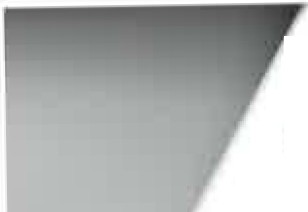 NARODNf	IAMATKOVÝ	ÚZEMNf  PAMATKOVA SPRAVAUSTAV	V PRAZEZhotovitel bere na vědpmí, že Objednatel je povinným subjektem dle zákona č. 106/1999 Sb., o svobodném přístupu k informacím a . výslovně souhlasí se zveřejněním celého znění smlouvy včetně všech jejích změn a dodatků, výši skutečně uhrazené ceny za plnění veřejné zakázky a dalších nezbytně nutných dokumentů na profilu Objednatele, a to v souladu se ll..VZ č. 134/2016 Sb. Zhotovitel je seznámen se skutečností, že poskytnutí těchto informací se dle citovaného zákona nepovažuje za porušení obchodního tajemství a s jejich zveřejněním tímto vyslovuje svůj souhlas.Tato smlouva nabývá platnosti dnem jejího podpisu oběma smluvními stranami a účinnosti dle Zákona č.340/2015 Sb., o zvláštních podmínkách účinnosti některých smluv, uveřejňování těchto smluv a o registru smluv (zákon o registru smluv).Seznam příloh: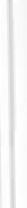 Příloha č. 1: Položkový rozpočet (oceněný soupis prací) Příloha č. 2: Oprávněné osoby ObjednatelePříloha č. 3: Oprávněné osoby Zhotovitele Příloha č. 4: Pojistná smlouvaPříloha č. 5: Seznam poddodavatelů s plnou identifikací (pokud jsou)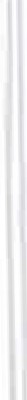 V Ústí nad Labem dne .	..'!. -- 2017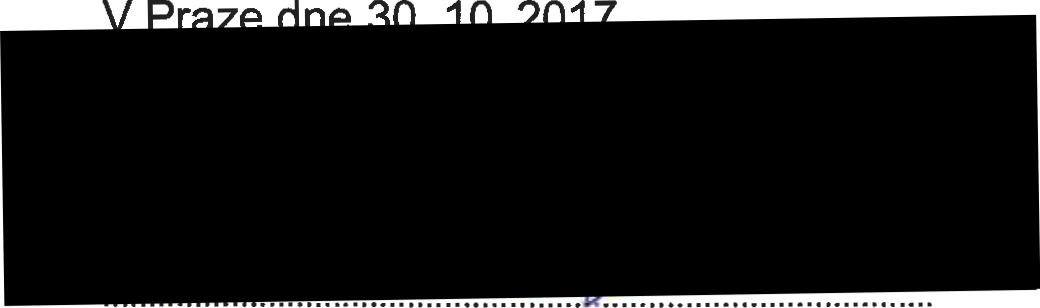 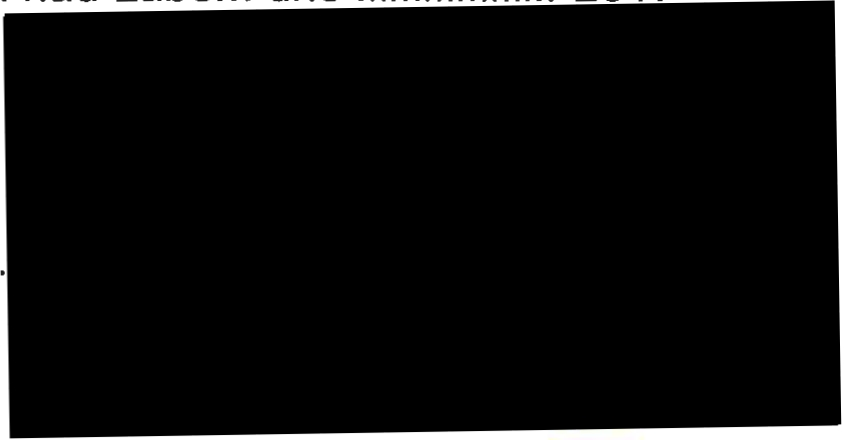 Mgr. Dušan Michelfeit ředitelZa ObjednateleLT-BAU s.r.o.	.Valiavská 694138	·   ·400 03 ústr nad Labem - Stretovft: 287 03 995. DIČ:C7-28703995"' ; !)3 963 460	....„"""'>NARODNfAMATKOVÝ	ÚZEMNf PAMATKOVA SPRAVAUSTAV	V PRAZEPŘÍLOHA Č. 1 POLOŽKOVÝ ROZPOČET {OCENĚNÝ SOUPIS PRACí)•ZakázkaKRYCÍ LISTVerze'Popis 	Firmy	LT-BAU s.r.o.I	Typ FirmyUživateléIZpracovatel 	Zakázka:SZ Březnice - oprava veřejných toalet na zámku Březnice, oprava dílny na zámku BřezniceCelkem (včetně DPH)	3 110 508  CZKZakázka:SZ Březnice - oprava veřejných toalet na zámku BřeznicePopis	Cena	Hmotnost	DPH	Cena s DPHCelkem (bez DPH)	1902 713DPH	399 570Celkem (včetně DPH)	2 302 282 CZKPof.     Alter. kód	Pof!s	MJ   v2mira bez ztr.	Jec:tn.cena	Cena	Jedn. hmotn.    Hmotnost	Jedn.suť	Suť	KomentáfOprava vefejných toalet na rámku Bfeznlce	1902712,65	31,9	78,3001:Zemnf   ráce	1832 001133201101  !Hloubeni šachet - hornina 3, množstvl do 100 m3 / vč.odvozu a uložení	m3	1,02	1600,00	1632,00002: Základ)'.	9078,00	2,32. 1275313611  !Základové patky z betonu - tfida C 16/20	I m3J	1.02L	8 900,00 I	9018.ool	2,25634 I	2,3 	003: Svislé konstrukce	52809,00     	7..2- 	004: Vo- d- -o-rovné konstrukce		7088,66	1-.·2-006:Ú	h-108371.10-·-- 	009: Ostatnl konstrukce a460648.28	o.o	73,227.	78,319	800,00	62654,94      28.	Vnitrostaveni štni do78,319	250,00	19579.67www.euroCALC.cz	1 z 6	30.10.2017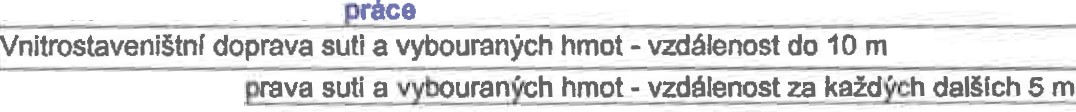 - -	---	·--···-·· .29.  009001	5tavebnl orůzkum - Daraoet, komlnoVÝ llrÍlduch, omltka na klenbách ond bouranými oi'lčkami	kus	1 o	40 000,00	40000,00	-	-30. 009002	Zdokumentováni  dlažbv	kus	1,0	15 000,00	15000,00	-	-009003	Rozebráni a zpětná pokládka dlažby popř. štěrkový zásyp - POKLAD - ŠTRK 150mm, kladecl vrstva   kus	1,0	10 000,00	10000,00	-	-40mm009004	Otrvskání kamenn-VCh stupňů	kus	3 0	1000,00	3000,00	-	-33.  953312112   Vložkv svislé do dilatačnlch spár mirelon 5 mm	m2	13,0	150,00	1950,00	0,00048	0 0	-962031133  Bourání cihelných přlček nebo vybouráni otvorů pfes 4 m2 - zdivo z cihel pálených, i. do 160 mm	m2	90,6	600,00	54360,00	-	0,26100	23,6963023711 Vybouráni kamenných schodišťových stupňů, oblých, rovných nebo kosých - ze zdi cihelné, zazděni	m	4,5	200,00	900,00	-	0,33800	1,5 Jednostranné965042241   Bourání podkladiJ pod dlažby nebo Htých celistvých dlažeb a mazanin - beton nebo litý asfalt, ti.přes	m3	9,798	4000,00	39192,00	-	2,20000	21,6100 mm, plocha přes 4 m2965081223  Bouráni dlažeb z dlaždic nebo xylolitu - keramické nebo xylolitové, tloušťka přes 10 mm, plocha pi'es 1  m2	65,32	200,00	13064,00	-	0,05700	3,7 m2965082933   Odstraněni násypu pod podlahami a ochranného na sti'echách- ti. do 200 mm, plocha pfes 2 m2	m3	11,758	990,00	11640,02	-	1,40000	16,5968062455  V'llJOUránl di'evěn'ich VÝOlnl otvorů nebo stěn - dvei'nl zárubeň - plocha do 2 m2	m2	4,0	400,00	1600,00	-	0,08800	0,4968072455  Vybouráni a vyjmutí kovov'ich výplni otvorů nebo stěn - dvei'nl zárubeň - plocha do 2 m2	m2	15,4	150,00	2310,00	-	0,07600	1,2978013191   Otlučeni omítek vnlti'nlch stěn vápenných nebo vápenocementových - rozsah do 100 % I stávajlcl	m2	104,1	185,00	19258,50	-	0,04600	4,8zasolené omltkv997013501 Odvoz suti a vybouraných hmot na skládku nebo meziskládku se složenlm - vzdálenost do 1km	t	78,319	800,00	62654,94	-	-997013509  Příplatek k odvozu suti a vybouraných hmot na skládku - za každý další izapočatý 1km přes 1km	t	708,822	45,00	31896,99	-	-997013803 Poolatek za uložení stavebnlho odpadu na skládce - z keramických materiálů	t	78,319	600,00	46991,21	-	-949101111 Lešení pomocné pracovnl pro objekty pozemnlch staveb pro zatlženl do 150 kg/m2 - výška lešel\ové	m2	65,32	300,00	19596,00	0,00013	o.o	-ioodlahv do 19 m009005	Oorava VÝ1ahové šachtv ood úrovni stávailcl ondlahv	kus	1,0	5 000,00	5000,00	-	--- .. -····--·--- 	, 	C21M - Elektromonttie	65035 0047. 210010005  trubka oheb.el.lnsl typ 23 R=36mm (PO)	m	200,0	25	5000,00	-	-48. 210010311  krab.odbočná s vlčkem (1901;KO 68) kruh. bez zap.	ks	13,0	15	195,00	-	-49. 210110001 spín.násloroslobyč.1-oóloVÝ - řazeni 1	ks	3,0	85	255,00	-	-50. 210110005  spínač PIR	ks	3,0	115	345,00	-	-51. 210111012   zás.oolozao./zaouštěné 10/16A 250V 2P+Z Průb.mont.	ks	5,0	200	1000,00	-	-52. 210111012 zás.oolozao./zaouštěné 10/16A 250V 2P+Z prob.rnont.	ks	2,0	200	400 00	-	-53. 210190004 pfimotooný oonel - desi11n sklo	ks	3,0	500	1500,00	-	-54. 210190006  mont.oceloolech.rozvodnic	ks	10	1500	1500 00	-	-55.  210800106   CYKY 3Cx2.5 mm2 750VIPO)	m	330 o	29	9570 00	-	-56. 210800113  CYKY 4Bx10 mm2 750VIPOI	m	60 0	65	3900,00	-	-57. 210800115  CYKY 5Cx1.5 mm2 750VIPOl	m	210,0	34	7140 00	-	-58. 210800115  CVKY 7Cx1.5 mm2 750V IPOI	m	210,0	44	9240,00	-	-59. 210800117 CVKY 5Cx6 mm2 750V CPOl	m	10 0	89	890,00	-	-60. 215201214   svítidlo - 51	ks	11 o	250	2750,00	-	-61. 215201214   svltidlo - 52	ks	2,0	250	500,00	-	-62.  215201214   svltidlo - 53	ks	16,0	250	4000 ,00	-	-63. 215201214   svltidlo - 54	ks	1,0	250	250,00	-	-64. 215201214  svítidlo - 55	ks	1,0	250	250,00	-	-65. 215201214  svCtldlo - 56	ks	2,0	250	500,00	-	-66. 215201214   svltidlo - 57	ks	5,0	250	1250,00	-	-67.  210800118    signálový a napáleni CCTV	m	400,0	29	11600,00	-	-68. 210800119 programováni systému CCTV	ks	1,0	3 000	3000,00	-	-C801 3 • Stavebnl práce· výsekv. kaDSv, rýhy	6515,0069.  97303-1616  vvsek.zdi Cihi.kapsy-krab.<1OOx100x50mm	ks	13,0	55	715 00	-	-70. 97403-1121 vvsek.rVh cihla do hl.30mm š.do 30mm	m	200 0	29	5800,00	-	-Výchoz! revize elektro	15000,00.-· r-•v•o 9'--	. --·--	·-·-   J . ---- - --- ---·	- -- --  -----	-----	- - --- ---------- - ----- ----	---··· -·	---	··-···-···-· 	2807,80	-	- 	5570,00		-	-024: Vzduchotechni ka	34756,00099: Pfesun hmot HSV	9641.65106. 1998011001  !Přesun hmot pro budovy s nosnou svislou konstrukci zděnou nebo kovovou -	do 6 m	19.283	500.00	9641,65711:Izolace  proti vodě	49857.19	8-·.6720: Zdravotnl technika	203602,00j  112. jo91104030  !výkopové práce+zásyp ryh pro vnitrní kanalizaci	-- - - - - - - --	esoo.oo j. ---   .------ ----	-   - -	" - - - - -	---	- -- ----   ----   - -- -- ------	- -  --- - -	- -	··-···-··-·091704045   Přípomocné práce - vnltřnl kanalizace	kus	1,000	1500,00	1500,00721140806   Demontáž stávajlciho kanal. potrubl (viditelné) včetně Hkvidace	hod	16,000	300,00	4800,00115.  721173401   Potrubí plastové KG Systém ON 100 (SN 4)	m	15,000	250,00	3750,00116.  721173403   Potrubf plastové KG Systém ON 150 (SN 8)	m	20,000	350,00	7000,00117. 286115300   Pfechod KTIPVC 200	kus	1,000	290,00	290,00118. 286116100   Čistící kus KG Systém ON 200	kus	1,000	500,00	500,00119. 721174028   Ochrana odpadního potrubf-tep. izolace z polyetylénu ON 100	m	3,000	45,00	135,00120. 721174041   Potrubí odpadní plast. HT Systém ON 32-1000 mm	m	2,000	150,00	300,00121. 721174043   Potrubí odpadni plast. HT Systém ON 40-50-1000 mm	m	6,000	160,00	960,00122.  721174045   Potrubí odpadní plast. HT Systém ON 110-1000 mm	m	5,000	180,00	900,00123. 286156030   Čistící kus HT Systém ON 100	kus	1,000	400,00	400,00721211421   Podlahová vpusf ON 50 se zápach. uzávěr. fungujlci ibez vody (ret.v.HL 310NPr)	kus	1.000	300,00	300,00721290111   Zkouška vodotěsnosti potrubl	m	35,000	45,00	1575,00998721102   Vnitfnl kanalizace přesun hmot výš. 12 m	%	0,060	5 000,00	300,00127. 562312500   Přivzdušňovaci ventil ON 100 (ref.v.HL900N)	kus	1,000	400,00	400,00AALALCAPZ	5000,00Nerez. podlahový žlab dl.1150 mm+nerez rošt matný (ref.v.ALCAPLAST APZ1-t t50+rošt UNE-1150)	ks	1,000	5 000,001 1150HUL136.3	Vodní zópach. uzóvěrka ON 32 s přídavnou mechan. zóp. uzdvěrkou (např.HL 136N)	ks	2,000	800,00	1600,00091704040   Přípomocné práce • vnitřnl vodovod	kus	1,000	500,00	500,00722170899    Demontáž sláv. potrubí a hmot vnitř. vodovodu vretně likvidace	hod	13,000	300,00	3900,00132.  722174002   Potrubl PP-RCT - SDR 9, prům.20x2,3 mm	m	24,000	189,00	4536,00133.  722174003    Potrubl PP·RCT - SDR 9, prům.25x2,8 mm	m	16,000	249,00	3984,00134.  722174004    Potrubl PP·RCT ·SDR 9, prům. 32x3,6 mm	m	4,000	349,00	1396,00135.  722181211   Tep.izolace potrubl 22/13 (např. TUBOLIT DG)	m	10,000	45,00	450,00136.  722181212   Tep.izolace potrubf 2215 (např. TUBOLIT DG)	m	14,000	48,00	672,00137.  722181231   Tep. izolace potrubl 28/5 (např.TUBOLIT DG)	m	16,000	49,00	784,00138.  722181232   Tep. izolace potrubl 3515 {např.TUBOLIT DG)	m	4,000	55,00	220,00139. 722190401    Nástěnka G112•	kus	8,000	115,00	920,00140.  722224115   Výtokový ventil s připoj. na hadici ON 15	kus	1,000	185,00	185,00141.  722232043   Ventil kulový uzavlracf ON 15	kus	6,000	215,00	1290,00142. 722290226   Tlaková zkouška potrubí-plast	m	44,000	45,00	1980,00143.  998722102   Vodovod vnitřní přesun hmot-výš. 20,0 m	%	0,140	5 000,00	700,00725122814   Demontáž stávajících zafizovacfch předmětů včetně likvidace (vyjma 2 ks pisoárů)	hod	15,000	300,00	4500,00725119123   MT klozetových mls závěsných včetně závěsného systému	kus	5,000	500,00	2500,00p.	MJ   Výmě		- --	- ---·------- 	642711010  Výlevka nerez, závěsná včetně mflžky, odtok ON 50 (napr.Franke BS302)	kus	1,000	3 000,00	3000,00725531103   EI. zásobnlk TV-tlakový, horní instalace-objem 15 lltrů (ref.v.Ariston-ANORIS LUX ECO 15)	kus	1,000	5 000,00	5000,00725535211 Pojistný ventil se zpětnou klapkou ON 15 - 6 barů	kus	2,000	500,00	1000,00156. 725813112   Pračkový ventil se zp. klap.	kus	1,000	185,00	185,00157. 551618370   Pročkovy sifon pod omítku	kus	1,000	160,00	160,00725821322   Bat. nad výlevku-páková nástěnná-rozteč 150 mm-chrom (napf.NOVASERVIS FERRO Smile)	kus	1,000	2 000,00	2000,00725822655  Termostatický směšovací ventil ON 15 (2x zpětný ventil součást výrobku)	kus	2,000	2 000,00	4000,00725821342   Bat. umyvadl.bezdotyková na zeď-nerez včetně osoušeče rukou (napf.Oyson Airblade Tap AB11)	kus	4,000	3000,00	12000,00 161.  998725101    Zařizovací pl'edměty přesun hmot	%	0,006	5 000,00		30,00726111031 Závěsný systém pro umyvadlo do lehké stěny (napf.Geberit Ouofix)	kus	4,000	3 000,00	12000,00551473450  Příčrrý nosný prvek pro uchycení závěs. systému umyvadla (např.Geberit DuoflxBasic)	kus	6,000		500,00		3000,00 164.  726111034   Závěsný systém pro WC do pi'íčky (např. Geberit Ouofix)	kus	5,000	4 000,00	20000,00551473500   Ovládací  tlačítko pro záv. systém WC·lesklý chrom (např. Geberlt·Sigma 10)	kus	5,000	500,00	2500,00726111036   Závěsný systém pro pisoár do lehké stěny (např.Geberlt Ouofix Universal)	kus	2,000	3 000,00	6000,00, 167.766: Konstrukce truhh\i'ské	184300 00	-	0,3766001        D+m dl'evěné dvei'e plné.kazetové do dfevěné obložkové profilované zárubně· 900/2000·označ 1/P     kus	1,0	22 000,00	22000,00	-	-766002     D+m dfevěné dvei'e plné.kazetové do dl'evěné obložkové profilované zárubně • 900/2000 - označ 2/P   kus	1,0	22 000,00	22000,00	-	-766003     O+m dfevěné dvel'e plné,kazetové do di'evěné obložkové profilované zárubně· 800/2000 - označ 3/P   kus	1,0	20 000,00	20000.00	-	-766004         O+m dřevěné dveře plné.kazetové do dřevěné obložkové profilované zárubně· 800/2000 - označ 4/P     kus	1,0	18 000,00	18000,00	-	-766005     O+m dřevěné dveře olné,iednokřfdlé,do skrvté zárubně - 60012000·označ 5/P	kus	1,0	8 000,00	8000,00	-	-766006   Původní dvefe vč.aůvodnl zárubně s de§těnfm • úoravy • 95012000 ·označ 6/P	kus	1,0	6 000,00	6000,00	-	-766007     O+m nadsvětlík - sklo float • 6700/1070 I vč .oceloWc:h DNků - označ 8	kus	1,0	18 000,00	18000,00	-	-766008      D+m nadsvětlík • sklo float • 2280/1070 I vč.ocelových prvků - označ 9	kus	1,0	12 000,00	12000,00	-	-766009    D+m nadsvětlík - sklo float - 206511200 Ivč.ocelových prvků- označ 10	kus	1,0	12 000,00	12000,00	-	-766010      Demontáž kazetových dveřl vč. zárubni - uloženi do depozitu	kus	1,0		500,00	500 00	-	- 179. 766011      O+m dřevěný poklop do dřevěného rámu - 800/800 - označ.T/1	kus	1,0	4 000,00	4000,00	-	- 180. 766012       O+m dřevěný práh s fazetou· 985/245 • označ .T/2	kus	1,0		400,00	400,00	-	-181. 766013     O+m dřevěný recál DOficovv • 850/1800 • označ.T/3	kus	1,0	6 000,00	6000,00	-	-182. 766014       D+m dřevěn\I reaál oollcov\I • 750/1500 • označ.T/4	kus	2,0	5 000,00	10000,00	-	-183. 766015       O+m dfevěná lavička - dubový masiv ·1450/480 vvška 910 • označ.T/5	kus	1 o	18 000,00	18000,00	-	-184. 766016       O+m dveřnf zarážka· 27/27130 • označ.T/6	kus	1,0	500,00	500,00	-	-185. 766017        O+m di'evěnv Práh • 275/950 I označ. T17	kus	1,0	400,00	400,00	-	-186. 766691914  Vwěšenl nebo zavěšení krídel - dřevěn\tch dveřnf olocha do 2 m2	kus	13,0	500,00	6500,00	-      0,02400	0,3767: Konstrukce zěmečnlcké	357700.00-. -··   ····-···---	. ·-·	-   -  -- -     --   ...	-      . -	----	- --- ----------  - ------- ----	------ ---	--·	.........._ ....._.---1f	--.-	-.-- - -  - -	- -	- --	. - - -   „	-·-Zakázka:SZ Březnice • oprava dílny na zámku BřeznicePopis	Cena	Hmotnost	DPH	Cena s DPHCelkem {bez DPH)DPH47595599951Celkem (včetně DPH)	575905 CZKwww.euroCALC.cz	1 z 1	30.10.2017•Pof.	Alter.kód	Popis	MJ	Výměra bez ztr.	Jedn.cena	Cena	Jedn. hmotn.	Hmotnost	Jedn.suť	Suťdrcené, ti. lože do 40 mm I sDárv vvolněnv křemičitým 11fskem2. IUF.16.52.24<l01ažba cihlová - hladká červená tmavá, formát 260x140x50mm	I kus	774,0	45,00	34 830-·-	-·-o	I k'	k•	'rá	 	- -	-·-,...021:SiinoproudC- 21M - E- le- -k- tromont-á-!e-41 28515 220Pof.	Alter. kód	Popis	MJ	Výměra bez ztr.	Jedn. cena	Cena	Jedn.hmotn.	Hmotnost	Jedn.suť	Suť024: Vzduchotechnika	45 610-099: Pfesun hmot HSV	5 78253. 1998011001 !Přesun hmot pro budovy s nosnou svislou konstrukci zděnou nebo kovovou - výška do 6 m	t	11,564	500,00	5 782711:Izolace    ollvodě	5 474	0 054. 711491171 Provedeniizolace roti tlakové vodě z textilii- textilie	kladnl.	ha vodorovná	m2	27,36	98,00	2 681	-o.o720: Zdravotnl technika	16 385Pof.	Alter. kód	Popis_  _  _   _    _    __  ftllJ _ Výměra bez ztr.	Jedn.cena	Cena	Jedn.  hmotn.	Hmotnost	Jedn.  sut'	Suť- 	766: Konstrukce truhláfské		500	0,0 	78.  1766691914   !Vvvěšení nebo zavěšeni kfldel- dfevěných dvefnl,Dlocha do 2 m2	kus	1,0	500,00	500	0,02400	o.o767: Konstrukce zámečnické	52 506784: Malb	4 387	o.o1784422274  !Malby vápenné - dvojnésobné s dvojnásobným pačokovánlm a se začlštěnlm, bílá, výška do 3,8 mm2	78,8	39,00	3 073	0,00040	o.o1784402801  IOdstranění maleb - oškrabáni.místnosti, výška do 3,80 m	m2	29,2	45,00	1314.....->NARODNÍ	IAMATKOVÝ	ÚZEMNÍ PAMATKOVA SPRÁVAUSTAV	V PRAZEPŘÍLOHA Č. 2 OPRÁ VNĚNÉ OSOBY OBJEDNATELE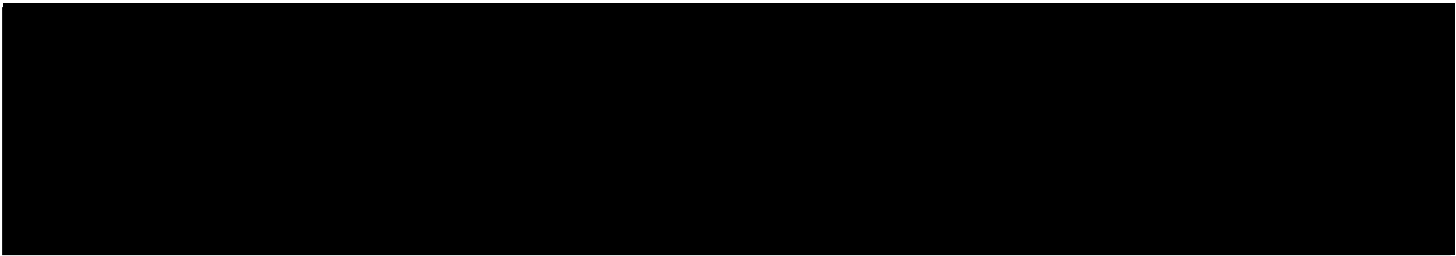 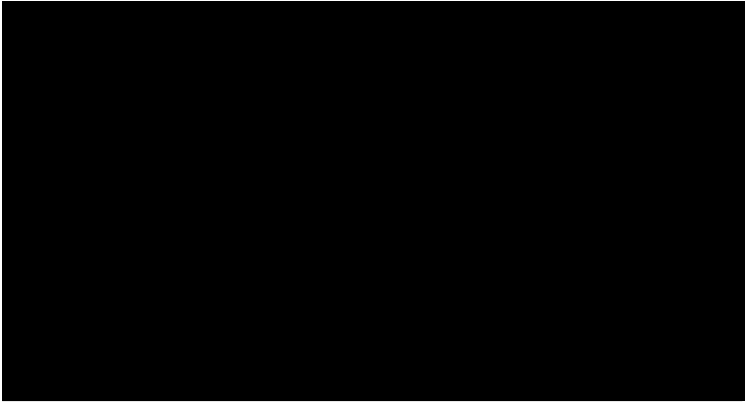 Strana 25128„""'>NA.RODNÍAMA.TKOV'f	OZEMNf PAMATKOVA SPRAVA USTAV	V PRAZEPŘiLOHA Č. 3 OPRÁ VNĚNÉ  OSOBY ZHOTOVITELE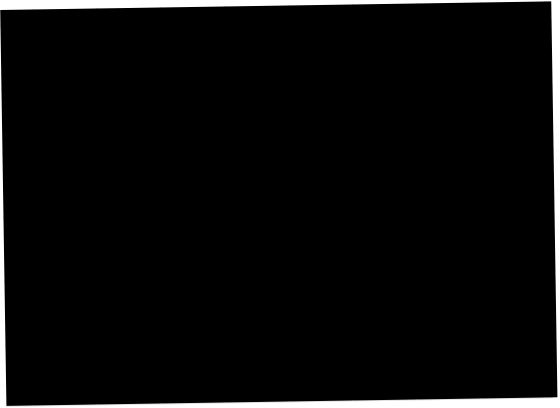 ·>NARODNIAMATKOVY	ÚZEMNÍ PAMATKOVA SPRÁVA USTAV	V PRAZEPŘÍLOHA Č. 4 POJISTNÁ SMLOUV A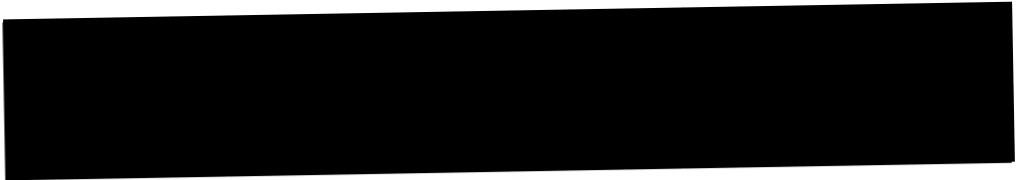 IČO: 45534306, DIČ: CZ45534306Zapsaná v obchodním rejstfíku u Krajského soudu Hradec Králové, oddíl B, vložka 567(dále také jen.pojistitel")Potvrzení o uzavření pojistné smlouvy - certifikátPojištěný: IČ:LT-BAU s.r.o.28703995Potvrzujeme, že pojistitel ČSOB Pojišťovna, a. s„ člen holdingu ČSOB uzavřela s pojistníkem (pojištěným) pojistnou smlouvu č. 8057339614 podle zákona č. 89/2012 Sb., občanský zákonfk, ve znění pozdějšfch predpisů (dále jen .občanský zákoník"). V souladu s článkem I. pojistné smlouvy se toto pojištěni ffdl také Všeobecnými pojistnými podmlnkami - zvláštní část Pojištěni odpovědnosti fyzických a právnických osob VPP ODP 2014 (dále jen "VPP ODP 2014"), které jsou nedflnou součástí a prllohou pojistné smlouvy.Pojištění odpovědnosti za újmu z činnosti a ze vztahuPojištění odpovědnosti za Ojmu se sjednává pro případ právním předpisem stanovené odpovědnosti pojištěného za újmu způsobenou jinému, a to v rozsahu dle čl. li odst. 1.VPP ODP 2014.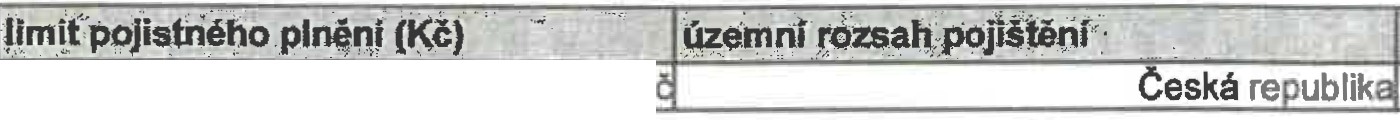 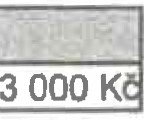 10 000 000 KspoíuúěastPojištění je sjednáno od 17.10.2014 00:00 hodin (počátek pojištění) na dobu neurčitou. Potvrzení se vydává na žádost klienta.Toto potvrzení prokazuje, že mezi pojistitelem a výše uvedeným pojistníkem byla výše uvedeného dne uzavřena výše uvedená pojistná smlouva. Vzhledem k tomu, že k zániku pojištění sjednanému výše uvedenou pojistnou smlouvou může z dlivodů stanovených obecně závaznými právními předpisy dojít ipřed uplynutím sjednané pojistné doby, neprokazuje toto potvrzení nijak  existenci pojištění kjakémukoliv časovému okamžikuze sjednané pojistné doby.V Ústí nad Labem dne 27.10.2017ČSOB Po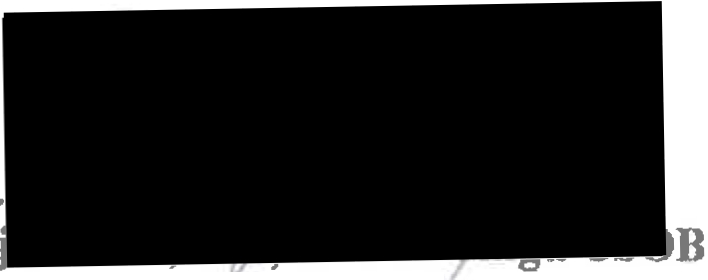 IČ:45534306'•>NARODNÍPAMATKOVÝ	ÚZEMN( PAMATKOVA SPRAVAŮSTAV	V PRAZEPŘf LOHA  Č.  5 SEZNAM  PODDODAVATELŮ  S  PLNOU IDENTIFIKACÍ (POKUD JSOU)Název: . ...„....................„.............„ (žádní se na zakázce nepodílejí) Místo podnikání: ..„ ..........„.„ ......„ ...Tel./Fax: e-mail: IČ:DIČ:Právní forma:Osoba oprávněná jednat za dodavatele: ...............................Strana 28128005: Komunikace6160,00I   17. I	I Doplnění a oprava dlažby z valounů (100·200mm) do piskového l ože· vč.podkladnlch vrstevm23,082 000.006160.00146. 642360610Klozet závěsný 35x45 cm-barva bílá {např. GSI NORM WC)kus5,0004 000,0020000,00147. 551673990Klozetové sedátko s poklopem, duroplast-barva bllá, antibakteriálnl (napr. GSI NORM Soft Close)kus5,000500,002500,00148. 725129103MT urináfů včetně závěsného systémukus2,0003 000,006000,00149. 725219104MT dvojumyvadel se slf. včetně závěsného systémukus2.0003 000,006000,00150. 552311900Dvojumyvadlo keramické-barva bllá, 125x50 cm, uzávěr výpusti (napr.Sapho-GSI NORM)kus2,0008 000,0016000,00151. 551666340Umyvadlový sifon nerez (např.Sapho MINIMAL MI036)kus4,0004 000,0016000,00152. 725339111MT závěsných výlevekkus1,0001 500,001500,00784: Malb14971,800,1230. 1784402801!Odstraněni maleb - oškrabáni, mistnostl, výška do 3,80 mm291,645.004122,00231. 1784422274!Malby vápenné - dvojnásobné s dvojnásobným pačokovánlm a se začlštěnlm, bflá, výška do 3,8 mm2278,239,0010849,800,000400,1SZ Březnice • oprava dílny na zámku Březnice475954,8911,678 26291 803005: Komunikace75870,002,315 93391803006: Úpravy povrchu54686,689,31148466 171009: Ostatní konstrukce a práce173469,000,036 428209 897021: Silnoproud41285,00024: Vzduchotechnika45610,00099: Přesun hmot HSV5781,8512146 996711:Izolace proti vodě5474,42o.o11506 624720: Zdravotní technika16385,00766: Konstrukce truhlářské500,00105605767: Konstrukce zámečnické52505,751102663 532784: Malby4387,200,09215 309SZ Bi'eznice - oprava dilny nazámku Bi'eznice47595511,635,2005: Komunikace75 8702,31. 1596211110  IKladeni dlažby z cihelných dlaždic - ti. dlaždic 50 mm, plocha do 50 m2. lože kam. těž. nebo I m227,361 500,0041 0400,084252,329.00704soln.nást.prost.obvt. 1-oolovil - razeni 1ks1,0150,00150-30.00766zás. skílň 2x230V + 1x400V/16 + 1x400V/32ks2,0600,001200--31.02962CYKY 5Cx6mm2m90,0115 0010 350-32.32222svitidlo - S5ks4,02 650,0010 600--33.33914CYKY 3Cx1.5mm2m80,027,002 160--